Об утверждении административного регламента предоставления муниципальной услуги «Постановка на учет молодых семей для участия в подпрограмме «Обеспечение жильём молодых семей в Оренбургской области» государственной программы «Стимулирование развития жилищного строительства в Оренбургской области»На основании Федеральных законов от 27.07.2010 № 210-ФЗ «Об организации предоставления государственных и муниципальных услуг», от 06.10.2003 № 131-ФЗ «Об общих принципах организации местного самоуправления в Российской Федерации», Жилищного кодекса Российской Федерации, постановлений Правительства Оренбургской области от 30.04.2015 № 286-п «Об утверждении правил предоставления молодым семьям социальных выплат на приобретение (строительство) жилья и их использования в рамках подпрограммы «Обеспечение жильём молодых семей в Оренбургской области» государственной программы «Стимулирование развития жилищного строительства в Оренбургской области», от 15.07.2016 № 525-п «О переводе в электронный вид государственных услуг и типовых муниципальных услуг, предоставляемых в Оренбургской области», статьи 30 Устава муниципального образования Соль-Илецкий городской округ Оренбургской области, постановлений администрации муниципального образования Соль-Илецкий городской округ от 08.02.2016 № 186-п «Об утверждении порядка разработки, проведения экспертизы и утверждения административных регламентов предоставления муниципальных услуг», от 08.02.2016 № 205-п «Об утверждении Реестра муниципальных услуг муниципального образования Соль-Илецкий городской округ», постановляю:Утвердить административный регламент предоставления муниципальной услуги «Постановка на учет молодых семей для участия в подпрограмме «Обеспечение жильем молодых семей в Оренбургской области» государственной программы «Стимулирование развития жилищного строительства в Оренбургской области» согласно приложению.2.Признать утратившим силу постановление администрации Соль-Илецкого городского округа от 01.12.2022 № 2409-п «Об утверждении административного регламента предоставления муниципальной услуги «Постановка на учет молодых семей для участия в подпрограмме «Обеспечение жильём молодых семей в Оренбургской области» государственной программы «Стимулирование развития жилищного строительства в Оренбургской области».3. Контроль за исполнением настоящего постановления возложить на заместителя главы администрации городского округа по социальным вопросам Абубакирову Л.А.Постановление подлежит размещению на официальном сайте администрации Соль-Илецкого городского округа.Постановление вступает в силу после его официального  опубликования.Глава муниципального образования Соль-Илецкий городской округ                                                     В.И.Дубровин                                                                                                                                                                   [МЕСТО ДЛЯ ПОДПИСИ]Верно:Главный специалист организационного отдела                                                              Е.В. ТелушкинаРазослано: организационный отдел, прокуратуру Соль-Илецкого района,  отдел по жилищным и социальным вопросам, комитет экономического анализа и прогнозирования, МАУ «МФЦ»                                                                                                                 Приложение                                                                                            к постановлению администрации	муниципального образования                                                                                           Соль-Илецкий городской округ                                                                                           от __________№ ______Административный регламентпредоставления муниципальной услуги «Постановка на учет молодых семей для участия в подпрограмме«Обеспечение жильем молодых семейв Оренбургской области» государственной программы «Стимулирование развития жилищного строительства в Оренбургской области».1. Общие положенияПредмет регулирования регламента1. Административный регламент предоставления муниципальной услуги «Постановка на учет молодых семей для участия в подпрограмме «Обеспечение жильем молодых семей в Оренбургской области» государственной программы «Стимулирование развития жилищного строительства в Оренбургской области» (далее – муниципальная услуга) разработан в соответствии с Федеральным законом Российской Федерации от 27.07.2010 № 210-ФЗ «Об организации предоставления государственных и муниципальных услуг», действующим законодательством, муниципальными правовыми актами, а также с учетом иных требований к порядку осуществления государственного контроля (надзора) и распространяется на отношения при постановке на учет граждан в качестве нуждающихся в улучшении жилищных условий на территории муниципального образования Соль-Илецкий городской округ Оренбургской области в подпрограмме «Обеспечение жильем молодых семей в Оренбургской области» государственной программы «Стимулирование развития жилищного строительства в Оренбургской области».Круг заявителей2. Заявитель на предоставление муниципальной услуги – постоянно проживающая на территории Оренбургской области молодая семья, обратившаяся в администрацию муниципального образования Соль-Илецкий городской округ Оренбургской области с запросом о предоставлении муниципальной услуги, хотя бы один из супругов которой является гражданином Российской Федерации, состоящая из супругов без детей, из супругов или одного родителя при неполной семье и одного и более несовершеннолетних детей. Возраст супругов (родителя) не должен превышать 35 лет. Ребенок, создавший свою семью, не включается в члены молодой семьи независимо от его возраста.Требование предоставления заявителю муниципальной услуги в соответствии с вариантом предоставления муниципальной услуги, соответствующим признакам заявителя, определенным в результате анкетирования, проводимого уполномоченным органом (далее – профилирование), а также результата, за предоставлением которого обратился заявитель	3. Анкетирование заявителя (предъявление заявителю перечня вопросов и исчерпывающего перечня вариантов ответов на указанные вопросы) в целях определения варианта муниципальной услуги, соответствующего признакам заявителя, не проводится.Заявителю представляется полная и достоверная информация о требованиях к заявителю и действиях, которые заявитель должен совершить для получения муниципальной услуги.Способ обращения за получением муниципальной услуги и получения результата предоставления муниципальной услуги выбирается заявителем самостоятельно.Информация по вопросам предоставления муниципальной услуги, может быть получена на официальном сайте администрации в сети «Интернет»:  www.soliletsk.ru (далее – официальный сайт), а также в электронной форме через Единый портал государственных и муниципальных услуг (функций) www.gosuslugi.ru (далее - Портал). Справочная информация о местонахождении, графике работы, контактных телефонах многофункциональных центров предоставления государственных и муниципальных услуг (далее - МФЦ), участвующих в предоставлении муниципальной услуги, указывается на официальном сайте, информационных стендах, в местах, предназначенных для предоставления муниципальной услуги, а также в электронной форме через Портал.2. Стандарт предоставления муниципальной услугиНаименование муниципальной услуги4. Наименование муниципальной услуги: «Постановка на учет молодых семей для участия в подпрограмме «Обеспечение жильем молодых семей в Оренбургской области» государственной программы «Стимулирование развития жилищного строительства в Оренбургской области».5. Муниципальная услуга носит заявительный порядок.Наименование органа, предоставляющегомуниципальную услугу6. Муниципальная услуга «Постановка на учет молодых семей для участия в подпрограмме «Обеспечение жильем молодых семей в Оренбургской области» государственной программы «Стимулирование развития жилищного строительства в Оренбургской области» предоставляется администрацией муниципального образования Соль-Илецкий городской округ Оренбургской области (далее – администрация).7. Органы государственной власти, местного самоуправления, организации, участвующие в предоставлении муниципальной услуги:           администрация;муниципальное автономное учреждение Соль-Илецкого городского округа «Многофункциональный центр предоставления государственных и муниципальных услуг» (далее – МФЦ) (при наличии Соглашения о взаимодействии).В случае, если запрос о предоставлении муниципальной услуги подан в МФЦ, сотрудник МФЦ может принять решение об отказе в приеме запроса и документов и (или) информации, необходимых для предоставления муниципальной услуги.8. Приём документов от заявителя, рассмотрение документов и выдача результата предоставления муниципальной услуги осуществляется должностными лицами отдела по жилищным и социальным вопросам администрации.9. Запрещается требовать от заявителя представления документов и информации или осуществления действий, в том числе согласований, необходимых для получения муниципальной услуги и связанных с обращением в иные органы и организации за исключением получения услуг, включённых в перечень услуг, которые являются необходимыми и обязательными для предоставления муниципальной услуги, а также представления документов и информации, отсутствие и (или) недостоверность которых не указывались при первоначальном отказе в приеме документов, необходимых для предоставления муниципальной услуги, либо в предоставлении муниципальной услуги, за исключением случаев, предусмотренных  законодательством Российской ФедерацииРезультат предоставления муниципальной услуги10. Результатом предоставления муниципальной услуги является:включение молодой семьи в состав участниц подпрограммы «Обеспечение жильем молодых семей в Оренбургской области»;мотивированный отказ в предоставлении муниципальной услуги в письменной форме.Заявителю в качестве результата предоставления услуги обеспечивается по его выбору возможность получения:1) в случае подачи заявления в электронной форме через Портал:- электронного документа, подписанного уполномоченным должностным лицом с использованием квалифицированной электронной подписи;- документа на бумажном носителе в многофункциональном центре, направленного органом (организацией), подтверждающего содержание электронного документа.2) в случае подачи заявления через МФЦ (при наличии Соглашения):- электронного документа, подписанного уполномоченным должностным лицом с использованием квалифицированной электронной подписи;- документа на бумажном носителе в многофункциональном центре, направленного органом (организацией), подтверждающего содержание электронного документа.Результат предоставления муниципальной услуги не вносится в качестве реестровой записи, а также не фиксируется в информационной системе.Срок предоставления муниципальной услуги11. Максимальный срок предоставления муниципальной услуги составляет 8 рабочих дней со дня регистрации запроса и документов и (или) информации, необходимых для предоставления муниципальной услуги.Правовые основания для предоставления муниципальной услуги12. Предоставление муниципальной услуги регулируется нормативными правовыми актами, размещенными на официальном сайте администрации, предоставляющей муниципальную услугу, в сети «Интернет», в федеральной государственной информационной системе "Федеральный реестр государственных и муниципальных услуг (функций)" и на Едином портале государственных и муниципальных услуг (функций).Исчерпывающий перечень документов, необходимых для предоставления муниципальной услуги13. Для получения муниципальной услуги заявитель предоставляет следующие документы:1).заявление по форме согласно приложению №1 к настоящему Административному регламенту в 2 экземплярах (один экземпляр возвращается заявителю с указанием даты принятия заявления и приложенных к нему документов) (если предоставление государственной услуги осуществляется в электронном виде через Портал, заявление заполняется по форме, представленной на Портале, и отдельно заявителем не представляется);2)..копия документа, удостоверяющего личность гражданина Российской Федерации (не требуется в случае, если представление документов осуществляется в электронном виде через Портал и заявитель прошел авторизацию через единую систему идентификации и аутентификации (далее - ЕСИА));3) копия свидетельства о заключении брака (не распространяется на неполную семью);4) письмо-гарантия того, что молодая семья способна оплатить стоимость жилья, превышающую размер социальной выплаты, подписанную заявителем (по форме согласно приложению №2 к настоящему Административному регламенту);5) согласие всех совершеннолетних членов семьи на обработку персональных данных по форме согласно приложению №3 к настоящему Административному регламенту;6)..копия и оригинал документа представителя (уполномоченного на совершение действий в рамках оказания услуги нотариально удостоверенного доверенностью) в случае отсутствия (занятости) самого заявителя;7) документ, подтверждающий признание молодой семьи нуждающейся в жилых помещениях;8) копия документа, подтверждающего регистрацию в системе индивидуального (персонифицированного) учета каждого члена семьи.В случае постановки на учет для получения социальной выплаты для погашения суммы основного долга (части суммы основного долга) и уплаты процентов по жилищным кредитам, заявитель дополнительно к вышеуказанным документам предоставляет:9) выписку (выписки) из Единого государственного реестра недвижимости о правах на жилое помещение (жилой дом), приобретенное (построенный) с использованием средств жилищного кредита, либо при незавершенном строительстве жилого дома договор строительного подряда или иные документы, подтверждающие расходы по строительству жилого дома (далее - документы на строительство); - в случае использования социальной выплаты для погашения суммы основного долга (части суммы основного долга) и уплаты процентов по жилищным кредитам на приобретение жилого помещения или строительство жилого дома;10) копию договора участия в долевом строительстве (договора уступки прав требований по договору участия в долевом строительстве);- в случае использования социальной выплаты для погашения суммы основного долга (части суммы основного долга) и уплаты процентов по жилищному кредиту на уплату цены договора участия в долевом строительстве или на уплату цены договора уступки прав требований по договору участия в долевом строительстве;11) копию договора жилищного кредита;12) копию договора кредита (займа) на погашение ранее предоставленного жилищного кредита - в случае использования социальной выплаты для погашения суммы основного долга (части суммы основного долга) и уплаты процентов по кредиту (займу) на погашение ранее предоставленного жилищного кредита;13) документ, подтверждающий признание молодой семьи нуждающейся в жилом помещении на день заключения договора жилищного кредита. Предоставляется вместо документа, указанного в подпункте 7 настоящего пункта;14) справку кредитора (заимодавца) об оставшейся части суммы основного долга по жилищному кредиту или кредиту (займу) на погашение ранее предоставленного жилищного кредита, для погашения которого используется социальная выплата, и сумме задолженности по выплате процентов за пользование соответствующим кредитом.14. В случае непредставления копии свидетельства о заключении брака заявителем самостоятельно ответственный специалист администрации запрашивает его по каналам межведомственного взаимодействия.15. Запрещено требовать от заявителя:1) представления документов и информации или осуществления действий, представление или осуществление которых не предусмотрено нормативными правовыми актами, регулирующими отношения, возникающие в связи с предоставлением типовой муниципальной услуги; 2) представления документов и информации, которые в соответствии с нормативными правовыми актами Российской Федерации, нормативными правовыми актами Оренбургской области и муниципальными правовыми актами находятся в распоряжении органов, предоставляющих государственные услуги, органов, предоставляющих муниципальные услуги, иных государственных органов, органов местного самоуправления либо подведомственных государственным органам или органам местного самоуправления организаций, за исключением документов, указанных в части 6 статьи 7 Федерального закона; 3) представления документов и информации, отсутствие и (или) недостоверность которых не указывались при первоначальном отказе в приеме документов, необходимых для предоставления муниципальной услуги, либо в предоставлении муниципальной услуги, за исключением случаев, предусмотренных пунктом 4 части 1 статьи 7 Федерального закона.Порядок предоставления заявления и документов, прилагаемых к заявлению, с целью получения муниципальной услуги16. Заявитель вправе предоставить документы следующими способами:1) в электронном виде через Портал;2) через МФЦ (при наличии Соглашения о взаимодействии).17. При направлении заявления и прилагаемых к нему документов через МФЦ (при наличии Соглашения о взаимодействии) заявитель предоставляет копии документов.18. При направлении заявления и прилагаемых к нему документов в электронной форме через Портал применяется специализированное программное обеспечение, предусматривающее заполнение электронных форм, а также прикрепления к заявлениям электронных копий документов:1) Заявление, направляемое заявителем, должно быть заполнено в форме, представленной на Портале.2) При обращении доверенного лица требуется нотариальная доверенность.19. Требования к электронным документам, предоставляемым заявителем для получения  услуги:1) прилагаемые к заявлению электронные документы представляются в одном из следующих форматов:jpg, png, pdf;в случае, когда документ состоит из нескольких файлов или документы имеют открепленные подписи (файл формата SIG), их необходимо направлять в виде электронного архива формата zip.2) в целях представления электронных документов сканирование документов на бумажном носителе осуществляется: непосредственно с оригинала документа в масштабе 1:1 (не допускается сканирование с копий) с разрешением 300 dpi;в черно-белом режиме при отсутствии в документе графических изображений;в режиме полной цветопередачи при наличии в документе цветных графических изображений либо цветного текста;в режиме "оттенки серого" при наличии в документе изображений, отличных от цветного изображения.3) наименования электронных документов должны соответствовать наименованиям документов на бумажном носителе.20. За представление недостоверных или неполных сведений заявитель несет ответственность в соответствии с законодательством Российской Федерации.Исчерпывающий перечень оснований для отказа в приемедокументов, необходимых для предоставления муниципальной услуги21. Основанием для отказа в приеме документов, необходимых для предоставления муниципальной услуги, является:1) заявление подписано лицом, не имеющим полномочий на подписание заявления;- к заявлению не приложены необходимые документы. 2) текст заявления и представленных документов не поддается прочтению, в том числе при представлении документов в электронном виде:электронные документы представлены в форматах, не предусмотренных Административным регламентом;нарушены требования к сканированию представляемых документов, предусмотренные Административным регламентом;3) не указаны фамилия, имя, отчество, адрес заявителя (его представителя), по которому должен быть направлен ответ заявителю;4) в заявлении содержатся нецензурные либо оскорбительные выражения, угрозы жизни, здоровью, имуществу должностного лица, а также членов его семьи, при этом заявителю сообщается о недопустимости злоупотребления правом;5) вопрос, указанный в заявлении, не относится к порядку предоставления муниципальной услуги;Уполномоченный орган, принявший решение об отказе в регистрации заявления, обязан незамедлительно проинформировать заявителя о принятом решении с указанием оснований принятия данного решения.Решение об отказе в приеме документов подписывается уполномоченным должностным лицом и выдается заявителю с указанием причин отказа.Решение об отказе в приеме документов по запросу, поданному в электронной форме через Портал, подписывается уполномоченным должностным лицом с использованием квалифицированной ЭП и направляется заявителю через Портал не позднее следующего рабочего дня с даты принятия решения об отказе в приеме документов.Не допускается отказ в приеме запроса и иных документов, необходимых для предоставления услуги, в случае, если запрос и документы, необходимые для предоставления услуги, поданы в соответствии с информацией о сроках и порядке предоставления услуги, опубликованной на Портале.Исчерпывающий перечень оснований для приостановления предоставления муниципальной услуги или отказа в предоставлении муниципальной услуги22. Основания для приостановления предоставления муниципальной услуги отсутствуют.23. Основаниями для отказа в предоставлении муниципальной услуги являются:1) несоответствие молодой семьи требованиям, предусмотренным пунктом 9 правил предоставления молодым семьям социальных выплат на приобретение (строительство) жилья и их использования, утвержденных постановлением Правительства Оренбургской области от 30 апреля 2015 г. № 286-п;2) представлен неполный перечень документов, указанных в пункте 13 Административного регламента;3) недостоверность сведений, содержащихся в представленных документах;4) ранее реализованное молодой семьей право на улучшение жилищных условий с использованием государственной поддержки за счет федерального и (или) областного и местного бюджетов, за исключением средств материнского (семейного) капитала, мер государственной поддержки семей, имеющих детей, в части погашения обязательств по ипотечным жилищным кредитам, предусмотренных Федеральным законом от 3 июля 2019 года № 157-ФЗ "О мерах государственной поддержки семей, имеющих детей, в части погашения обязательств по ипотечным жилищным кредитам (займам) и о внесении изменений в статью 13.2 Федерального закона "Об актах гражданского состояния" и единовременной денежной выплаты в целях улучшения жилищных условий взамен предоставления земельного участка в собственность бесплатно в соответствии с Законом Оренбургской области от 22 сентября 2011 года N 413/90-V-ОЗ "О бесплатном предоставлении на территории Оренбургской области земельных участков гражданам, имеющим трех и более детей".После устранения причин, послуживших основанием для отказа в предоставлении муниципальной услуги, заявитель вправе обратиться повторно для получения муниципальной услуги.Размер платы, взимаемой с заявителя при предоставлении муниципальной услуги24. Муниципальная услуга предоставляется без взимания платы.Максимальный срок ожидания в очереди при подаче заявления опредоставлении муниципальной услуги и при получении результата предоставления муниципальной услуги25. Максимальный срок ожидания в очереди при подаче заявления и документов о предоставлении муниципальной услуги или получения результата предоставления муниципальной услуги не должен превышать 15 минут.Срок регистрации заявления о предоставлении муниципальной услуги26. Заявление о предоставлении муниципальной услуги регистрируется в течение 1 (одного) рабочего дня.Администрация обеспечивает прием документов, необходимых для предоставления государственной услуги, поданных с использованием Портала, и их регистрацию без необходимости повторного представления заявителями таких документов на бумажном носителе, если иное не установлено законодательством Российской Федерации.Требования к помещениям, в которых предоставляется муниципальная услуга27. Приём заявителей посредством обращения в МФЦ Оренбургской области должен осуществляться в специально выделенном для этих целей помещении. Помещения, в которых осуществляется приём заявителей, должны находиться в зоне пешеходной доступности к основным транспортным магистралям.28. Помещения для приёма заявителей должны быть оборудованы табличками с указанием номера кабинета (окошка), фамилии, имени, отчества и должности сотрудника МФЦ, осуществляющего прием документов.29. Для ожидания заявителями приёма, заполнения необходимых для получения муниципальной услуги документов должны иметься места, оборудованные стульями, столами (стойками). В помещении должны находится информационные стенды с образцами заполнения запроса и перечнем документов и (или) информации, необходимых для предоставления муниципальной услуги.Места для заполнения документов оборудуются стульями, столами (стойками) и обеспечиваются образцами заполнения документов, бланками документов и канцелярскими принадлежностями (писчая бумага, ручка).30. Места предоставления муниципальной услуги должны быть оборудованы системами кондиционирования (охлаждения и нагревания) воздуха, средствами пожаротушения и оповещения о возникновении чрезвычайной ситуации.31. Места предоставления муниципальной услуги должны быть обеспечены доступными местами общественного пользования (туалеты) и хранения верхней одежды заявителей.32. Требования к условиям доступности при предоставлении муниципальной услуги для инвалидов обеспечиваются в соответствии с законодательством Российской Федерации и законодательством Оренбургской области, в том числе:1) условия для беспрепятственного доступа (вход оборудуется специальным пандусом, передвижение по помещению должно обеспечивать беспрепятственное перемещение и разворот специальных средств для передвижения (кресел-колясок), оборудуются места общественного пользования), средствами связи и информации;2) сопровождение инвалидов, имеющих стойкие расстройства функции зрения и самостоятельного передвижения, и оказание им помощи;3) надлежащее размещение оборудования и носителей информации, необходимых для обеспечения беспрепятственного доступа инвалидов к муниципальной услуге с учётом ограничений их жизнедеятельности;4) дублирование необходимой для инвалидов звуковой и зрительной информации, а также надписей, знаков и иной текстовой и графической информации знаками, выполненными рельефно-точечным шрифтом Брайля, допуск сурдопереводчика и тифлосурдопереводчика;5) допуск собаки-проводника при наличии документа, подтверждающего ее специальное обучение и выдаваемого по форме и в порядке, которые определяются федеральным органом исполнительной власти, осуществляющим функции по выработке и реализации государственной политики и нормативно-правовому регулированию и сфере социальной защиты населения;6) оказание специалистами МФЦ помощи инвалидам в преодолении барьеров, мешающих получению ими услуг наравне с другими лицами.В случае невозможности полностью приспособить помещения с учётом потребности инвалида ему обеспечивается доступ к месту предоставления муниципальной услуги либо, когда это возможно, её предоставление по месту жительства инвалида или в дистанционном режиме.Показатели доступности и качества муниципальной услуги33. Показателями доступности предоставления муниципальной услуги являются:1) открытость, полнота и достоверность информации о порядке предоставления муниципальной услуги, в том числе в электронной форме в сети Интернет, на Портале;2) соблюдение стандарта предоставления муниципальной услуги;3) предоставление возможности подачи заявления о предоставлении муниципальной услуги и документов через Портал;4) предоставление возможности получения информации о ходе предоставления муниципальной услуги, в том числе через Портал, а также предоставления результата услуги в личный кабинет заявителя (при заполнении заявления через Портал);5) возможность получения муниципальной услуги в МФЦ Оренбургской области;6) предоставление возможности получения муниципальной услуги в любом территориальном подразделении органа местного самоуправления Оренбургской области по выбору заявителя (экстерриториальный принцип);34. Показателем качества предоставления муниципальной услуги являются:1) отсутствие очередей при приёме (выдаче) документов;2) отсутствие нарушений сроков предоставления муниципальной услуги;3) отсутствие обоснованных жалоб со стороны заявителей по результатам предоставления муниципальной услуги;4) компетентность уполномоченных должностных лиц администрации, участвующих в предоставлении муниципальной услуги, наличие у них профессиональных знаний и навыков для выполнения административных действий, предусмотренных настоящим Административным регламентом.	Иные требования к предоставлению муниципальной услуги, в том числе учитывающие особенности предоставления государственных услуг в многофункциональных центрах и особенности предоставления государственных услуг в электронной форме35. В случае, если муниципальная услуга предоставляется по экстерриториальному принципу, подача запросов, документов, информации, необходимых для получения муниципальной услуги, предоставляемой администрацией, а также получение результата предоставления такой услуги осуществляются в многофункциональном центре Оренбургской области по выбору заявителя, независимо от его места жительства или места пребывания.36. Предоставление муниципальной услуги оказывается при однократном обращении заявителя с запросом, либо с запросом о предоставлении нескольких муниципальных услуг (далее - комплексный запрос) в МФЦ Оренбургской области. При комплексном запросе взаимодействие с органами, предоставляющими муниципальные услуги, осуществляется МФЦ Оренбургской области без участия заявителя при наличии соглашения о взаимодействии.37. В случае если при обращении в электронной форме за получением муниципальной услуги идентификация и аутентификация заявителя - физического лица осуществляются с использованием единой системы идентификации и аутентификации, регламентом предоставления муниципальной услуги может быть предусмотрено право заявителя - физического лица использовать простую электронную подпись при обращении в электронной форме за получением муниципальной услуги при условии, что при выдаче ключа простой электронной подписи личность физического лица установлена при личном приеме.3. Состав, последовательность и сроки выполнения административных процедурПеречень вариантов предоставления муниципальной услуги, включающий в том числе варианты предоставления муниципальной услуги, необходимый для исправления допущенных опечаток и ошибок в выданных в результате предоставления муниципальной услуги документах и созданных реестровых записях, для выдачи дубликата документа, выданного по результатам предоставления муниципальной услуги, в том числе исчерпывающий перечень оснований для отказа в выдаче такого дубликата, а также порядок оставления запроса заявителя о предоставлении муниципальной услуги без рассмотрения (при необходимости)38. Предоставление муниципальной услуги осуществляется одним из вариантов, указанных в пункте 16 Административного регламента, на усмотрение заявителя и включает в себя выполнение следующих административных процедур:1)..прием и проверка документов, регистрация заявления;2)..формирование пакета документов;3) принятие решения о предоставлении муниципальной услуги (отказе в предоставлении муниципальной услуги);4) уведомление заявителя о принятом решении о постановке или об отказе в постановке на учет молодых семей для участия в подпрограмме «Обеспечение жильем молодых семей в Оренбургской области».39. При предоставлении муниципальной услуги в электронной форме осуществляется:- получение информации о порядке и сроках предоставления муниципальной услуги;- запись на приём в МФЦ для подачи запроса о предоставлении услуги (далее – запрос); - формирование запроса; - приём и регистрация администрацией запроса и иных документов, необходимых для предоставления услуги;- получение результата предоставления муниципальной услуги; - получение сведений о ходе выполнения запроса; - осуществление оценки качества предоставления услуги;- досудебное (внесудебное) обжалование решений и действий (бездействия) органа (организации), должностного лица органа (организации) либо муниципального служащего.Описание административной процедуры профилирования заявителя40. Профилирование заявителя не требуется.Прием заявления (запроса) и документов и (или) информации, необходимых для предоставления муниципальной услуги41. Основанием для начала административной процедуры является поступление к ответственному специалисту от заявителя заявления по утвержденной в приложении № 1 к настоящему Административному регламенту форме с приложением пакета документов. При поступлении заявлений в электронном виде с Портала ответственный специалист действует в соответствии с требованиями нормативных актов, указанных в пункте 12 настоящего административного регламента.42. Заявление и поступившие документы подлежат проверке на предмет правильности заполнения, комплектности, наличия оснований для отказа в приеме документов. Максимальный срок выполнения данного действия составляет 30 минут;43. В случае если представлен неполный комплект документов, указанных в пункте 13 Административного регламента, специалист обеспечивает подготовку, согласование, подписание и направление в адрес заявителя письма об отказе в предоставлении муниципальной услуги с информированием о возможности повторного обращения для предоставления муниципальной услуги. Максимальный срок подготовки такого письма составляет 1 рабочий день;44. В случае если заявителем представлен комплект необходимых документов, но заявитель не соответствует требованиям, установленным пунктом 2 настоящего Административного регламента, специалист обеспечивает подготовку, согласование, подписание и направление в адрес заявителя письма об отказе в приеме документов с указанием оснований для отказа. Максимальный срок подготовки такого письма составляет 1 рабочий день;45. Результатом выполнения административной процедуры является принятие решения об отказе в приеме документов или регистрация заявления по установленной форме в случае приема документов.46. Способом фиксации результата административной процедуры является оформление на бумажном носителе письма об отказе в приеме документов или запись в журнале регистрации о приеме заявления.47. Муниципальная услуга предоставляется по экстерриториальному принципу, таким образом подача запросов, документов и информации, необходимых для получения муниципальной услуги, предоставляемой администрацией, а также получение результата предоставления такой услуги осуществляются в многофункциональном центре Оренбургской области по выбору заявителя, независимо от его места жительства или места пребывания.48. Административные процедуры (действия) при приеме заявления (запроса) и документов и (или) информации, необходимых для предоставления муниципальной услуги, выполняемые МФЦ, описываются в соглашении о взаимодействии администрацией и МФЦ.Порядок выполнения МФЦ следующих административных процедур (действий) (в случае, если муниципальная услуга предоставляется посредством обращения заявителя в МФЦ):1) информирование заявителей о порядке предоставления муниципальной услуги в МФЦ, ходе выполнения запроса о предоставлении муниципальной услуги, по иным вопросам, связанным с предоставлением муниципальной услуги, а также консультирование заявителей о порядке предоставления муниципальной услуги в МФЦ.Информирование заявителей в МФЦ осуществляется при личном обращении, посредством сети Интернет, электронной почты или по телефону.Информация о местонахождении, графике работы, контактных телефонах МФЦ, участвующих в предоставлении государственных услуг, указывается на официальном сайте МФЦ, информационных стендах в местах, предназначенных для предоставления государственных и муниципальных услуг.Основными требованиями к порядку информирования заявителей о предоставлении государственных и муниципальных услуг являются достоверность предоставляемой информации, четкость в изложении информации, полнота информирования;2) прием запросов заявителей о предоставлении муниципальной услуги и иных документов, необходимых для предоставления муниципальной услуги.Основанием для начала предоставления муниципальной услуги является личное обращение заявителя (его представителя) с комплектом документов, необходимых для получения соответствующей услуги.Специалист МФЦ, осуществляющий прием документов:а) устанавливает личность заявителя, в том числе проверяет основной документ, удостоверяющий личность гражданина Российской Федерации, проверяет полномочия заявителя, в том числе полномочия представителя действовать от его имени;б) проверяет наличие всех необходимых документов исходя из соответствующего перечня документов, утвержденных административным регламентом и необходимых для оказания соответствующей услуги;в) в случае представления неполного комплекта документов и их несоответствия отказывает в их приеме и указывает на перечень документов, необходимых для предоставления муниципальной услуги, который заявитель должен представить самостоятельно;г) проверяет соответствие представленных документов установленным требованиям;д) сличает представленные экземпляры оригиналов документов с их копиями (в том числе нотариально удостоверенными). Если представленные копии документов нотариально не заверены, специалист МФЦ, сличив копии документов с их подлинными экземплярами, заверяет своей подписью с указанием фамилии и инициалов и ставит штамп "копия верна" (если данное административное действие предусмотрено соглашением о взаимодействии);е) распечатывает бланк заявления и предлагает заявителю собственноручно заполнить его;ж) проверяет полноту оформления заявления;з) принимает заявление;3) формирование и направление МФЦ межведомственного запроса в органы, предоставляющие государственные и муниципальные услуги, в иные органы государственной власти, органы местного самоуправления и организации, участвующие в предоставлении государственных услуг.Межведомственные запросы направляет орган, предоставляющий муниципальную услугу. МФЦ направляет запрос в органы, предоставляющие государственные услуги, в иные органы государственной власти, администрацию и организации, участвующие в предоставлении государственных услуг, при наличии межведомственного запроса в соглашении о взаимодействии.Межведомственное информационное взаимодействие49. Основанием для направления межведомственного запроса в органы (организации), предоставляющие сведения в рамках межведомственного информационного взаимодействия, является непредставление заявителем самостоятельно документов, предусмотренных подпунктами 3 и 8 пункта 13 Административного регламента.50. В случае необходимости специалист в течение одного рабочего дня после регистрации заявления (запроса) о предоставлении муниципальной услуги направляет межведомственные запросы в:Федеральную налоговую службу Российской Федерации, как к оператору сведений о государственной регистрации брака;Пенсионный фонд Российской Федерации как к оператору сведений, подтверждающих регистрацию в системе индивидуального (персонифицированного) учета.51. Результатом выполнения административной процедуры является получение ответа на запрос в срок не более пяти рабочих дней со дня его поступления в орган или организацию, предоставляющие документ и информацию, если иные сроки подготовки и направления ответа на межведомственный запрос не установлены федеральными законами, нормативными правовыми актами Правительства Российской Федерации и нормативными правовыми актами Оренбургской области.52. Непредставление (несвоевременное предоставление) органом по межведомственному запросу документов и информации, не может являться основанием для отказа в предоставлении заявителю муниципальной услуги.Принятие решения о предоставлении муниципальной услуги(отказе в предоставлении муниципальной услуги), подготовка проекта муниципального правового акта53. Основанием для начала процедуры является наличие сформированного пакета документов. Сформированный пакет документов служит основанием для принятия решения уполномоченным должностным лицом о подготовке специалистом проекта муниципального правового акта. Максимальный срок подготовки проекта составляет не более 2 рабочих дней.54. Специалист обеспечивает согласование проекта муниципального правового акта - постановления органа местного самоуправления в установленном порядке. Максимальный срок согласования проекта муниципального правового акта составляет 1 рабочий день.55. Согласованный проект правового акта направляется специалистом администрации на подпись уполномоченному должностному лицу. Максимальный срок выполнения данного действия составляет 1 рабочий день.56. Подписанный уполномоченным должностным лицом правовой акт регистрируется в соответствии с установленным порядком. Максимальный срок выполнения данного действия составляет 1 рабочий день.Предоставление результата предоставления муниципальной услуги57. Уведомление заявителя о принятом решении осуществляется специалистами администрации по желанию лично, по почте, на адрес электронной почты заявителя, по телефону, через МФЦ (при наличии Соглашения о взаимодействии), в электронной форме в личный кабинет заявителя.58. Время выполнения административной процедуры не должно превышать 3 рабочих дней. 59. Результатом выполнения административной процедуры является выдача заявителю:уведомления о постановке на учет для участия в подпрограмме "Обеспечение жильем молодых семей в Оренбургской области ";мотивированного отказа в постановке на учет для участия в подпрограмме "Обеспечение жильем молодых семей в Оренбургской области".Выдача результата выполнения административной процедуры осуществляется по желанию заявителя: в МФЦ (при наличии Соглашения о взаимодействии), либо в электронной форме в личный кабинет заявителя (при направлении заявления через Портал). В данном случае документы готовятся в формате pdf, подписываются открепленной квалифицированной электронной подписью уполномоченного должностного лица администрации (файл формата SIG). Указанные документы в формате электронного архива zip направляются в личный кабинет заявителя.Заявителю в качестве результата предоставления услуги обеспечивается по его выбору возможность получения документа в электронном виде через личный кабинет заявителя либо на бумажном носителе в многофункциональном центре.60. В случае, если муниципальная услуга предоставляется посредством обращения заявителя в МФЦ, то выполняется следующая административная процедура, в соответствии с условиями соглашений о взаимодействии:Выдача заявителю результата предоставления муниципальной услуги, в том числе выдача документов на бумажном носителе, подтверждающих содержание электронных документов, направленных в МФЦ по результатам предоставления муниципальных услуг органами, предоставляющими муниципальные услуги, а также выдача документов, включая составление на бумажном носителе и заверение выписок из информационных систем органов, предоставляющих муниципальные услуги.Специалист МФЦ, осуществляющий выдачу документов:а) устанавливает личность заявителя; б) знакомит с перечнем и содержанием выдаваемых документов;в) выдает заявителю результат предоставления муниципальной услуги или письмо с мотивированным отказом в предоставлении муниципальной услуги.Если за получением результата муниципальной услуги обращается уполномоченное лицо, не указанное в расписке, специалист МФЦ делает копию документа, подтверждающего его полномочия, и скрепляет ее с распиской;г) вводит информацию в автоматизированную информационную систему МФЦ о фактической дате выдачи запрашиваемых документов или мотивированного отказа заявителю;д) подписывает и заверяет печатью на бумажном носителе экземпляр электронного документа или выписки из соответствующей информационной системы органа, предоставляющего муниципальную услугу.61. В случае выявления опечаток и (или) ошибок, допущенных администрацией в документах, выданных в результате предоставления муниципальных услуг, заявитель имеет право обратиться с заявлением об исправлении опечаток и (или) ошибок, допущенных в выданных в результате предоставления муниципальной услуги документах.Администрация, предоставляющая муниципальную услугу, рассматривает заявление, представленное заявителем, и проводит проверку указанных в заявлении сведений. В случае выявления допущенных опечаток и (или) ошибок в выданных в результате предоставления муниципальной услуги документах должностное лицо администрации, ответственное за предоставление муниципальной услуги, осуществляет исправление и замену указанных документов.В случае отсутствия опечаток и (или) ошибок в документах, выданных в результате предоставления муниципальной услуги, должностное лицо администрации, ответственное за предоставление муниципальной услуги, письменно сообщает заявителю об отсутствии таких опечаток и (или) ошибок.4. Формы контроля за предоставлениеммуниципальной услугиПорядок осуществления текущего контроля за соблюдением и исполнением уполномоченными должностными лицами органа местного самоуправления положений настоящего Административного регламента, а также принятием ими решений62. Текущий контроль за соблюдением последовательности действий, определенных настоящим Административным регламентом предоставления муниципальной услуги, и принятием в ходе ее предоставления решений осуществляет глава муниципального образования Соль-Илецкий городской округ.63. Контроль за полнотой и качеством предоставления муниципальной услуги включает в себя проведение плановых и внеплановых проверок, выявление и устранение нарушений прав заявителей, рассмотрение, принятие решений и подготовку ответов на обращения заинтересованных лиц, содержащие жалобы на действия (бездействие) должностных лиц администрации.Порядок и периодичность осуществления плановых и внеплановых проверок полноты и качества муниципальной услуги, в том числе порядок и формы контроля за полнотой и качеством предоставления муниципальной услуги64. Глава муниципального образования Соль-Илецкий городской округ (должностное лицо, исполняющее его обязанности) организует и осуществляет контроль предоставления муниципальной услуги.65. Контроль полноты и качества предоставления муниципальной услуги включает в себя проведение проверок, выявление и устранение нарушений прав заявителей, рассмотрение, принятие решений и подготовка ответов на обращения заявителей, содержащих жалобы на решения, действия (бездействия) специалистов.66. Проверки могут быть плановыми или внеплановыми. Порядок и периодичность осуществления плановых проверок устанавливается администрацией. Внеплановая проверка проводиться по конкретному обращению заявителя. Результаты проверок оформляются в виде справки, в которой отмечаются недостатки и предложения по их устранению.Ответственность уполномоченных должностных лиц органа местного самоуправления за решения и действия (бездействие), принимаемые (осуществляемые) ими в ходе предоставления муниципальной услуги67. По результатам проведенных проверок, в случае выявления нарушений прав заявителей, виновные лица привлекаются к ответственности в порядке, установленном законодательством Российской Федерации. Персональная ответственность специалистов администрации за несоблюдение порядка осуществления административных процедур в ходе предоставления муниципальной услуги закрепляется в их должностных инструкциях.	Положения, характеризующие требования к порядку и формам контроля за предоставлением муниципальной услуги, в том числе со стороны граждан, их объединений и организаций68. Заявители имеют право осуществлять контроль соблюдения положений настоящего Административного регламента, сроков исполнения административных процедур в ходе рассмотрения их заявлений путём получения устной информации (по телефону) или письменных, в том числе в электронном виде, ответов на их запросы.Досудебный (внесудебный) порядок обжалования решений и действий (бездействия) органов, предоставляющих муниципальную услугу, многофункционального центра, организаций, осуществляющих функции по предоставлению государственных услуг, а также их должностных лицИнформация для заинтересованных лиц об их праве на досудебное (внесудебное) обжалование действий (бездействия) и (или) решений, принятых (осуществленных) в ходе предоставления муниципальной  услуги	69. В случае, если заявитель считает, что в ходе предоставления муниципальной  услуги решениями и (или) действиями (бездействием) органов, предоставляющих муниципальные услуги, или их должностными лицами нарушены его права, он может обжаловать указанное решение и (или) действие (бездействие) в досудебном (внесудебном) порядке в соответствии с законодательством Российской Федерации. Органы местного самоуправления, организации и уполномоченные на рассмотрение жалобы лица, которым может быть направлена жалоба заявителя в досудебном (внесудебном) порядке70. Жалоба подается в администрацию, МФЦ либо в орган, являющийся учредителем МФЦ.Жалобы на решения, принятые главой муниципального образования Соль-Илецкий городской округ, предоставляющего муниципальную услугу, подаются в вышестоящий орган (при его наличии) либо в случае его отсутствия рассматриваются непосредственно главой муниципального образования Соль-Илецкий городской округ, предоставляющего муниципальную услугу.Жалобы на решения и действия (бездействие) работника МФЦ подаются руководителю этого МФЦ. Жалобы на решения и действия (бездействие) МФЦ подаются учредителю МФЦ.Способы информирования заявителей о порядке подачи и рассмотрения жалобы, в том числе с использованием Портала71. Информирование заявителей о порядке подачи и рассмотрения жалобы обеспечивается посредством размещения информации на стендах в местах предоставления муниципальной услуги, на официальных сайтах администрации, на Портале.Перечень нормативных правовых актов, регулирующих порядок досудебного (внесудебного) обжалования решений и действий (бездействия) органа местного самоуправления, а также его должностных лиц72. Федеральный закон от 27 июля 2010 года N 210-ФЗ «Об организации предоставления государственных и муниципальных услуг»;постановление Правительства РФ от 16 августа 2012 № 840 «О порядке подачи и рассмотрения жалоб на решения и действия (бездействие) федеральных органов исполнительной власти и их должностных лиц, федеральных государственных служащих, должностных лиц государственных внебюджетных фондов Российской Федерации, государственных корпораций, наделенных в соответствии с федеральными законами полномочиями по предоставлению государственных услуг в установленной сфере деятельности, и их должностных лиц, организаций, предусмотренных частью 1.1 статьи 16 Федерального закона «Об организации предоставления государственных и муниципальных услуг», и их работников, а также многофункциональных центров предоставления государственных и муниципальных услуг и их работников».                                                                      Приложение №1      к Административному регламенту	                                 в администрацию муниципального       образования Соль-Илецкий городской округ                                                                         от гражданина(ки)__________________________	(ф.и.о.)__________________________________________,                (фамилия, имя, отчество)                                                                       проживающего(ей) по адресу_________________     	  __________________________________________                                                                       _________________________________________,                                                                       номер телефона____________________________                                                                      ЗаявлениеПрошу включить в состав участниц подпрограммы "Обеспечение жильем молодых семей в Оренбургской области" молодую семью в составе:супруг _______________________________________________________________________,(фамилия, имя, отчество, дата рождения)паспорт: серия _____, N _____, выданный _________________________________________,(кем и когда выдан)проживает по адресу: __________________________________________________________;супруга ______________________________________________________________________,(фамилия, имя, отчество, дата рождения)паспорт: серия _____, N _____, выданный _________________________________________,(кем и когда выдан)проживает по адресу: _______________ __________________________________________;дети:С условиями участия в подпрограмме "Обеспечение жильем молодых семей в Оренбургской области" ознакомлен (а) и обязуюсь их выполнять.Я и члены моей семьи подтверждаем, что сведения, содержащиеся в настоящем заявлении и представленных документах, являются достоверными и точными на день, указанный в настоящем заявлении. В случае изменения сведений я и члены моей семьи обязуемся представить в орган местного самоуправления по месту учета соответствующие документы и (или) их копии, подтверждающие изменение сведений.Я и члены моей семьи сознаем, что за представление ложных сведений мы несем ответственность в соответствии с законодательством Российской Федерации.1) _________________________________________ ____________ ___________________;(фамилия, имя, отчество совершеннолетнего члена семьи) (подпись) (дата)2) _______________________________________ ____________ _____________________;(фамилия, имя, отчество совершеннолетнего члена семьи) (подпись) (дата)3) _______________________________________ ____________ _____________________;(фамилия, имя, отчество совершеннолетнего члена семьи) (подпись) (дата)4) _______________________________________ ____________ _____________________;(фамилия, имя, отчество совершеннолетнего члена семьи) (подпись) (дата)К заявлению прилагаются следующие документы:1) _________________________________________________________________________;(наименование и номер документа, кем и когда выдан)2) _________________________________________________________________________;(наименование и номер документа, кем и когда выдан)3) _________________________________________________________________________;(наименование и номер документа, кем и когда выдан)4) _________________________________________________________________________;(наименование и номер документа, кем и когда выдан)5) _________________________________________________________________________;(наименование и номер документа, кем и когда выдан)6) _________________________________________________________________________;(наименование и номер документа, кем и когда выдан)7) _________________________________________________________________________;(наименование и номер документа, кем и когда выдан)8) _________________________________________________________________________.(наименование и номер документа, кем и когда выдан)Заявление и прилагаемые к нему согласно перечню документы приняты"___" ____________ 20___ г."____" ___________ 20 ___ г.Готовые документы прошу выдать мне/представителю (при наличии доверенности): лично, в электронной форме (посредством направления в личный кабинет интернет-портала www.gosuslugi.ru)(нужное подчеркнуть).ДА/НЕТ (нужное подчеркнуть) Прошу информировать меня о ходе исполнения услуги (получения результата услуги) через единый личный кабинет интернет-портала www.gosuslugi.ru(для заявителей, зарегистрированных в ЕСИА)СНИЛС ---ДА/НЕТ (нужное подчеркнуть) Прошу произвести регистрацию на интернет-портале www.gosuslugi.ru (в ЕСИА) (только для заявителей - физических лиц, не зарегистрированных в ЕСИА).В целях регистрации и дальнейшего информирования о ходе исполнения услуги (получения результата услуги) указывается следующая информация:СНИЛС ---номер мобильного телефона в федеральном формате: e-mail _________________________ (если имеется)гражданство - Российская Федерация/ _________________________________								(наименование иностранного государства)В случае, если документ, удостоверяющий личность - паспорт гражданина РФ: серия, номер - кем выдан - _________________________________________________________дата выдачи - ..код подразделения - дата рождения - ..место рождения - ______________________________________________________В случае, если документ, удостоверяющий личность - паспорт гражданина иностранного государства:дата выдачи - ..дата окончания срока действия - ..ДА/НЕТ (нужное подчеркнуть) Прошу восстановить доступ на интернет-портале www.gosuslugi.ru (в ЕСИА) (для заявителей, ранее зарегистрированных в ЕСИА).ДА/НЕТ (нужное подчеркнуть) Прошу подтвердить регистрацию учетной записи на интернет-портале www.gosuslugi.ru (в ЕСИА)                                                                          Приложение № 2                                                                          к Административному регламенту	                                      в администрацию муниципального                                                                      образования Соль-Илецкий городской округ                                                                             от гражданина (ки)______________________,                                                                                                    (ф.и.о.)                                                                          проживающего(ей) по адресу:_____________                                                                _______________________________________                                                                контактный телефон:  ________________                        ПИСЬМО-ГАРАНТИЯГарантируем, что способны оплатить стоимость жилья, превышающую размер социальной выплаты, предоставляемой по подпрограмме «Обеспечение жильем молодых семей в Оренбургской области», за счет <*>:- доходов семьи, составляющих ___________________ руб. в месяц;место работы супруга __________________________________________;место работы супруги __________________________________________;- собственных накоплений;- помощи родителей;- получения ипотечного кредита;- продажи принадлежащего нам имущества (дом, квартира, дача, гараж, погреб, автомобиль, и т.п.);- использования средств государственного сертификата на материнский капитал;- иное.    ____________________     ___________     ___________               (Ф.И.О. супруга)                   (подпись)                    (дата)    ____________________     ___________     ___________               (Ф.И.О. супруги)                   (подпись)                    (дата)--------------------------------<*> Нужное подчеркнуть.                                                                                              Приложение №3                                          к Административному регламенту                                                                                              в администрацию муниципального                                           образования Соль-Илецкий           	городской округ   СОГЛАСИЕ НА ОБРАБОТКУ ПЕРСОНАЛЬНЫХ ДАННЫХЯ,____________________________________________________________________________ (фамилия, имя, отчество)проживающая(ий) по адресу__________________________________________________________________________________________________________________________________Паспорт серии _____________ номер ____________выдан ________________________________________________________________________________________________________(кем и когда выдан)даю согласие _______________________________________________________ на обработку сведений обо мне и моих несовершеннолетних детях:1).__________________________________________________________________________,(фамилия, имя, отчество)Паспорт (свидетельство о рождении) серии __________ номер __________ выдан __________________________________________________________________________________________________________________________________________________________.(кем и когда выдан)2).___________________________________________________________________________,(фамилия, имя, отчество)Паспорт (свидетельство о рождении) серии ___________ номер __________ выдан_____________________________________________________________________________________________________________________________________________________.(кем и когда выдан)            Сведения, составляющие персональные данные: 1. Фамилия, имя, отчество.2. Год, месяц и дата рождения.3. Адрес регистрации.4. Адрес проживания.5. Паспортные данные.6. Данные свидетельства о браке (о расторжении брака).7. Данные свидетельств о рождении.В целях признания молодой семьи нуждающейся в улучшении жилищных условий и включения в состав участниц подпрограммы «Обеспечение жильем молодых семей в Оренбургской области» государственной программы «Стимулирование развития жилищного строительства в Оренбургской области» согласна(ен) на совершение органом местного самоуправления городского округа (сельского поселения) следующих действий: сбор, систематизацию, накопление, хранение, уточнение, обновление, изменение, использование, распространение (в том числе передачу), обезличивание, блокирование, уничтожение персональных данных следующими способами: автоматизированная обработка и (или) обработка без использования средств автоматизации. Срок действия настоящего согласия: на период с «_____» «_______» 20______ года по ______ год.Согласие на обработку персональных данных может быть отозвано на основании письменного заявления в произвольной форме.______________________/________________________________/______________________                                 (подпись)                                                                             (ФИО)	(телефон)                       Технологическая схема кадминистративному регламентупредоставления муниципальной услуги«Постановка на учет молодых семей для участияв подпрограмме «Обеспечение жильем молодых семейв Оренбургской области» государственной программы «Стимулирование развития жилищного строительства в Оренбургской области».Раздел 1. "Общие сведения о государственной(муниципальной) услуге"Раздел 2. "Общие сведения о "подуслугах"Раздел 3. "Сведения о заявителях "подуслуги"	Раздел 4. "Документы, предоставляемые заявителемдля получения "подуслуги"Раздел 5. "Документы и сведения, получаемые посредством межведомственного информационного взаимодействия"Раздел 6. Результат "подуслуги"Раздел 7. "Технологические процессы предоставления "подуслуги"Раздел 8. "Особенности предоставления "подуслуги"в электронной форме"Приложение №1 к Технологической схеме                                  ___________________________________________________________                    (наименование органа местного самоуправления)ЗаявлениеПрошу включить в состав участниц подпрограммы "Обеспечение жильем молодых семей в Оренбургской области" молодую семью в составе:супруг ____________________________________________________________,(фамилия, имя, отчество, дата рождения)паспорт: серия _____, N _____, выданный _____________________________,(кем и когда выдан)проживает по адресу: _______________________________________________;супруга ___________________________________________________________,(фамилия, имя, отчество, дата рождения)паспорт: серия _____, N _____, выданный _____________________________,(кем и когда выдан)проживает по адресу: _______________ ________________________________;дети:С условиями участия в подпрограмме "Обеспечение жильем молодых семей в Оренбургской области" ознакомлен (а) и обязуюсь их выполнять.Я и члены моей семьи подтверждаем, что сведения, содержащиеся в настоящем заявлении и представленных документах, являются достоверными и точными на день, указанный в настоящем заявлении. В случае изменения сведений я и члены моей семьи обязуемся представить в орган местного самоуправления по месту учета соответствующие документы и (или) их копии, подтверждающие изменение сведений.Я и члены моей семьи сознаем, что за представление ложных сведений мы несем ответственность в соответствии с законодательством Российской Федерации.1) _________________________________________ ____________ ___________________;(фамилия, имя, отчество совершеннолетнего члена семьи) (подпись) (дата)2) _______________________________________ ____________ _____________________;(фамилия, имя, отчество совершеннолетнего члена семьи) (подпись) (дата)3) _______________________________________ ____________ _____________________;(фамилия, имя, отчество совершеннолетнего члена семьи) (подпись) (дата)4) _______________________________________ ____________ _____________________;(фамилия, имя, отчество совершеннолетнего члена семьи) (подпись) (дата)К заявлению прилагаются следующие документы:1) _______________________________________________________________________;(наименование и номер документа, кем и когда выдан)2) _______________________________________________________________________;(наименование и номер документа, кем и когда выдан)3) _______________________________________________________________________;(наименование и номер документа, кем и когда выдан)4) _______________________________________________________________________;(наименование и номер документа, кем и когда выдан)5) _______________________________________________________________________;(наименование и номер документа, кем и когда выдан)6) _______________________________________________________________________;(наименование и номер документа, кем и когда выдан)7) _______________________________________________________________________;(наименование и номер документа, кем и когда выдан)8) _______________________________________________________________________.(наименование и номер документа, кем и когда выдан)Заявление и прилагаемые к нему согласно перечню документы приняты"___" ____________ 20___ г."____" ___________ 20 ___ г.                                                                                Приложение № 2 к Технологической схемеПИСЬМО-ГАРАНТИЯГарантируем, что способны оплатить стоимость жилья, превышающую размер социальной выплаты, предоставляемой по подпрограмме «Обеспечение жильем молодых семей в Оренбургской области», за счет <*>:- доходов семьи, составляющих _________________ руб. в месяц;место работы супруга ____________________________________;место работы супруги ____________________________________;- собственных накоплений;- помощи родителей;- получения ипотечного кредита;- продажи принадлежащего нам имущества (дом, квартира, дача, гараж, погреб, автомобиль, и т.п.);-использования средств государственного сертификата на материнский капитал;- иное: ___________________________________________________________________.    ____________________     ___________     ___________                         (Ф.И.О. супруга)                              (подпись)                           (дата)    ____________________     ___________     ___________                         (Ф.И.О. супруги)                             (подпись)                            (дата)--------------------------------<*> Нужное подчеркнуть.Приложение №3 к Технологической схемеСОГЛАСИЕ НА ОБРАБОТКУ ПЕРСОНАЛЬНЫХ ДАННЫХЯ,___________________________________________________________________________
(фамилия, имя, отчество)проживающая(ий) по адресу________________________________________________________________________Паспорт серии_______________ номер ____________________  выдан ______________________________________________________________________________________________                                                                                   (кем и когда выдан) 
даю согласие _____________________________________на обработку сведений обо мне и моих несовершеннолетних детях: 1).___________________________________________________________________________,                                                                                                   (фамилия, имя, отчество)Паспорт (свидетельство о рождении) серии_____________ номер ____________________ выдан __________________________________________________________________________________________________________________________________________________________.                                                                                         (кем и когда выдан)
2).___________________________________________________________________________,                                                                                           (фамилия, имя, отчество)Паспорт (свидетельство о рождении) серии_____________ номер ____________________ выдан __________________________________________________________________________________________________________________________________________________________.                                                                                                 (кем и когда выдан)
Сведения, составляющие персональные данные: 1. Фамилия, имя, отчество.2. Год, месяц и дата рождения.3. Адрес регистрации.4. Адрес проживания.5. Паспортные данные.6. Данные свидетельства о браке (о расторжении брака).7. Данные свидетельств о рождении.В целях признания молодой семьи нуждающейся в улучшении жилищных условий и включения в состав участниц подпрограммы «Обеспечение жильем молодых семей в Оренбургской области» государственной программы «Стимулирование развития жилищного строительства в Оренбургской области» согласна(ен) на совершение органом местного самоуправления городского округа (муниципального района) следующих действий: сбор, систематизацию, накопление, хранение, уточнение, обновление, изменение, использование, распространение (в том числе передачу), обезличивание, блокирование, уничтожение персональных данных следующими способами: автоматизированная обработка и (или) обработка без использования средств автоматизации. Срок действия настоящего согласия: на период с «___» «______» 20__ года по 2024 год.Согласие на обработку персональных данных может быть отозвано на основании письменного заявления в произвольной форме.______________________/________________________________/________________                                                                          (ФИО)                                                                                        (подпись)                                                          (телефон)Приложение №4 к Технологической схеме_____________ Администрация МО «г. Оренбург»______________(наименование органа местного самоуправления)ЗаявлениеПрошу включить в состав участниц подпрограммы "Обеспечение жильем молодых семей в Оренбургской области" молодую семью в составе:супруг Иванов Иван Иванович, 02.02.1989,(фамилия, имя, отчество, дата рождения)паспорт: серия хххх, № хххххх, выданный ОВД Дзержинского района г. Оренбурга, 01.01.2000,(кем и когда выдан)проживает по адресу: 460000, г. Оренбург, ул. Советская, д.1, кв. 1;супруга Иванова Нина Ивановна, 01.01.1990,(фамилия, имя, отчество, дата рождения)паспорт: серия хххх, № хххххх, выданный ОВД Дзержинского района г. Оренбурга, 02.01.2000,(кем и когда выдан)проживает по адресу: 460000, г. Оренбург, ул. Советская, д.1, кв. 1дети:С условиями участия в подпрограмме "Обеспечение жильем молодых семей в Оренбургской области" ознакомлен (а) и обязуюсь их выполнять.Я и члены моей семьи подтверждаем, что сведения, содержащиеся в настоящем заявлении и представленных документах, являются достоверными и точными на день, указанный в настоящем заявлении. В случае изменения сведений я и члены моей семьи обязуемся представить в орган местного самоуправления по месту учета соответствующие документы и (или) их копии, подтверждающие изменение сведений.Я и члены моей семьи сознаем, что за представление ложных сведений мы несем ответственность в соответствии с законодательством Российской Федерации.1) _____ Иванов Иван Иванович________________ ____________ ______01.01.2022_____;(фамилия, имя, отчество совершеннолетнего члена семьи) (подпись) (дата)2) ______ Иванова Нина Ивановна______________ ____________ ______01.01.2022_____;(фамилия, имя, отчество совершеннолетнего члена семьи) (подпись) (дата)3) _______________________________________ ____________ _____________________;(фамилия, имя, отчество совершеннолетнего члена семьи) (подпись) (дата)4) _______________________________________ ____________ _____________________;(фамилия, имя, отчество совершеннолетнего члена семьи) (подпись) (дата)К заявлению прилагаются следующие документы:1) паспорт серия хххх номер хххххх, выдан ОВД Дзержинского р-на г.Оренбурга_01.01.2000.;(наименование и номер документа, кем и когда выдан)2) паспорт серия хххх номер хххххх, выдан ОВД Дзержинского р-на г.Оренбурга_01.01.2000.;     (наименование и номер документа, кем и когда выдан)3) свидетельство о рождении номер х-хх № хххххх, выдан отд. ЗАГС г. Оренбурга 01.01.2013; (наименование и номер документа, кем и когда выдан)4) _______________________________________________________________________;(наименование и номер документа, кем и когда выдан)5) _______________________________________________________________________;(наименование и номер документа, кем и когда выдан)6) _______________________________________________________________________;(наименование и номер документа, кем и когда выдан)7) _______________________________________________________________________;(наименование и номер документа, кем и когда выдан)8) _______________________________________________________________________.(наименование и номер документа, кем и когда выдан)Заявление и прилагаемые к нему согласно перечню документы приняты"___" ____________ 20___ г."____" ___________ 20 ___ г.                                                                                 Приложение №5 к Технологической схемеПИСЬМО-ГАРАНТИЯГарантируем, что способны оплатить стоимость жилья, превышающую размер социальной выплаты, предоставляемой по подпрограмме «Обеспечение жильем молодых семей в Оренбургской области», за счет <*>:- доходов семьи, составляющих 30 000  руб. в месяц;место работы супруга   ОАО «Газпром»   ;место работы супруги ПАО «Сбербанк России»;- собственных накоплений;- помощи родителей;- получения ипотечного кредита;- продажи принадлежащего нам имущества (дом, квартира, дача, гараж, погреб, автомобиль, и т.п.);-использования средств государственного сертификата на материнский капитал;- иное _____________________________________________________________________.    Иванов Иван Иванович     ___________     _01.01.2017_                         (Ф.И.О. супруга)                              (подпись)                           (дата)    Иванова Нина Ивановна     ___________     01.01.2017                         (Ф.И.О. супруги)                             (подпись)                            (дата)--------------------------------<*> Нужное подчеркнуть.Приложение №6 к Технологической схемеСОГЛАСИЕ НА ОБРАБОТКУ ПЕРСОНАЛЬНЫХ ДАННЫХЯ,  Иванов Иван Иванович_______________________________________________________
(фамилия, имя, отчество)проживающая(ий) по адресу_460000, г. Оренбург, ул. Советская, д.1, кв. 1___________________________________________________________________________________________Паспорт серии  хххх  номер   хххххх    выдан ОВД Дзержинского района_______________ г.Оренбурга_01.01.2000 г._______________________________________________________                                                                                                      (кем и когда выдан) 
даю согласие Управлению жилищной политики администрации города Оренбурга на обработку сведений обо мне и моих несовершеннолетних детях: 1).  Иванов Петр Иванович                       __________________________________________,                                                                                                   (фамилия, имя, отчество)Паспорт (свидетельство о рождении) серии х-хх номер _хххххх______________________ выдан     ______отделом ЗАГС г. Оренбурга 01.01.2013 г.___________________________.                                                                                                      (кем и когда выдан)
2).______________________________________ _-//-________________________________, (фамилия, имя, отчество)Паспорт (свидетельство о рождении) серии________-//-_________ номер __________-//-________ выдан _____________________________________________________________________________.                                                                                                       (кем и когда выдан)
Сведения, составляющие персональные данные: 1. Фамилия, имя, отчество.2. Год, месяц и дата рождения.3. Адрес регистрации.4. Адрес проживания.5. Паспортные данные.6. Данные свидетельства о браке (о расторжении брака).7. Данные свидетельств о рождении.В целях признания молодой семьи нуждающейся в улучшении жилищных условий и включения в состав участниц подпрограммы «Обеспечение жильем молодых семей в Оренбургской области» государственной программы «Стимулирование развития жилищного строительства в Оренбургской области» согласна(ен) на совершение органом местного самоуправления городского округа (муниципального района) следующих действий: сбор, систематизацию, накопление, хранение, уточнение, обновление, изменение, использование, распространение (в том числе передачу), обезличивание, блокирование, уничтожение персональных данных следующими способами: автоматизированная обработка и (или) обработка без использования средств автоматизации. Срок действия настоящего согласия: на период с «___» «______» 20__ года по 2024 год.Согласие на обработку персональных данных может быть отозвано на основании письменного заявления в произвольной форме.______________________/ Иванов Иван Иванович /(подпись)                                                                    (ФИО)                            	Проект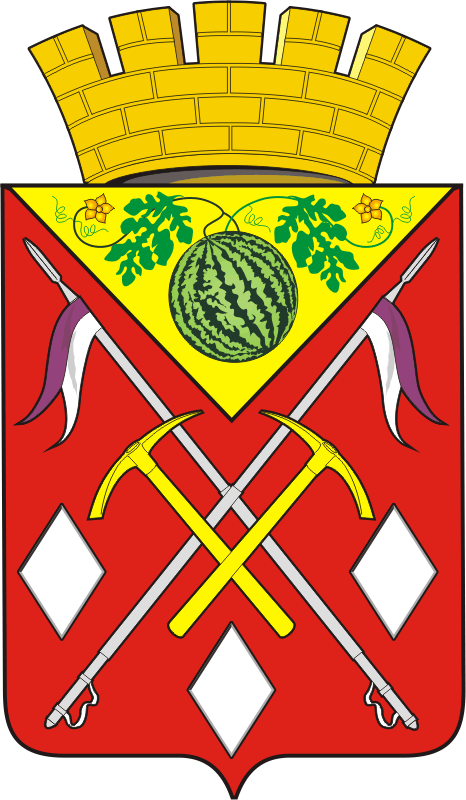       АДМИНИСТРАЦИЯ                                              МУНИЦИПАЛЬНОГО          ОБРАЗОВАНИЯ        СОЛЬ-ИЛЕЦКИЙ     ГОРОДСКОЙ ОКРУГОРЕНБУРГСКОЙ ОБЛАСТИ       ПОСТАНОВЛЕНИЕ               [МЕСТО ДЛЯ ШТАМПА]Фамилия, имя, отчествоДата рожденияСвидетельство о рождении
(паспорт для ребенка, достигшего 14 лет)Свидетельство о рождении
(паспорт для ребенка, достигшего 14 лет)Адрес проживанияФамилия, имя, отчествоДата рождениясерия, номердата выдачиАдрес проживания (наименование должности лица, принявшего заявление)(подпись)(инициалы, фамилия)N п/пПараметрЗначение параметра/состояние1.Наименование органа, предоставляющего услугуНаименование органа местного самоуправления: Администрация муниципального образования Соль-Илецкий городской округ.Почтовый адрес: 461500, г. Соль-Илецк, ул. Карла Маркса, д. 6.2.Номер услуги в федеральном реестре56000000001650044413.Полное наименование услугиПостановка на учет молодых семей для участия в подпрограмме «Обеспечение жильем молодых семей в Оренбургской области» государственной программы «Стимулирование развития жилищного строительства в Оренбургской области»4.Краткое наименование услугиПостановка на учет молодых семей для участия в подпрограмме «Обеспечение жильем молодых семей в Оренбургской области» государственной программы «Стимулирование развития жилищного строительства в Оренбургской области»5.Административный регламент предоставления услугиРеквизиты соответствующего муниципального НПА об утверждении регламента6.Перечень "подуслуг"нет7.Способы оценки качества предоставления услугиТерминальные устройства в МФЦСрок предоставления в зависимости от условийСрок предоставления в зависимости от условийОснования отказа в приеме документовОснования отказа в предоставлении "подуслуги"Основания приостановления предоставления "подуслуги"Срок приостановления предоставления "подуслуги"Плата за предоставление "подуслуги"Плата за предоставление "подуслуги"Плата за предоставление "подуслуги"Способ обращения за получением "подуслуги"Способ получения результата "подуслуги"при подаче заявления по месту жительства (месту нахождения юр. лица)при подаче заявления не по месту жительства (по месту обращения)Основания отказа в приеме документовОснования отказа в предоставлении "подуслуги"Основания приостановления предоставления "подуслуги"Срок приостановления предоставления "подуслуги"наличие платы (государственной пошлины)реквизиты нормативного правового акта, являющегося основанием для взимания платы (государственной пошлины)КБК для взимания платы (государственной пошлины), в том числе через МФЦСпособ обращения за получением "подуслуги"Способ получения результата "подуслуги"12345678910111. Наименование услуги «Постановка на учет молодых семей для участия в подпрограмме "Обеспечение жильем молодых семей в Оренбургской области" государственной программы "Стимулирование развития жилищного строительства в Оренбургской области"»1. Наименование услуги «Постановка на учет молодых семей для участия в подпрограмме "Обеспечение жильем молодых семей в Оренбургской области" государственной программы "Стимулирование развития жилищного строительства в Оренбургской области"»1. Наименование услуги «Постановка на учет молодых семей для участия в подпрограмме "Обеспечение жильем молодых семей в Оренбургской области" государственной программы "Стимулирование развития жилищного строительства в Оренбургской области"»1. Наименование услуги «Постановка на учет молодых семей для участия в подпрограмме "Обеспечение жильем молодых семей в Оренбургской области" государственной программы "Стимулирование развития жилищного строительства в Оренбургской области"»1. Наименование услуги «Постановка на учет молодых семей для участия в подпрограмме "Обеспечение жильем молодых семей в Оренбургской области" государственной программы "Стимулирование развития жилищного строительства в Оренбургской области"»1. Наименование услуги «Постановка на учет молодых семей для участия в подпрограмме "Обеспечение жильем молодых семей в Оренбургской области" государственной программы "Стимулирование развития жилищного строительства в Оренбургской области"»1. Наименование услуги «Постановка на учет молодых семей для участия в подпрограмме "Обеспечение жильем молодых семей в Оренбургской области" государственной программы "Стимулирование развития жилищного строительства в Оренбургской области"»1. Наименование услуги «Постановка на учет молодых семей для участия в подпрограмме "Обеспечение жильем молодых семей в Оренбургской области" государственной программы "Стимулирование развития жилищного строительства в Оренбургской области"»1. Наименование услуги «Постановка на учет молодых семей для участия в подпрограмме "Обеспечение жильем молодых семей в Оренбургской области" государственной программы "Стимулирование развития жилищного строительства в Оренбургской области"»1. Наименование услуги «Постановка на учет молодых семей для участия в подпрограмме "Обеспечение жильем молодых семей в Оренбургской области" государственной программы "Стимулирование развития жилищного строительства в Оренбургской области"»1. Наименование услуги «Постановка на учет молодых семей для участия в подпрограмме "Обеспечение жильем молодых семей в Оренбургской области" государственной программы "Стимулирование развития жилищного строительства в Оренбургской области"»5 дней5 днейпредставлен неполный комплект документов, указанных в Разделе 4 настоящей технологической схемы;представлен комплект необходимых документов, но заявитель не соответствует требованиям, установленным Разделом 3 настоящей технологической схемынесоответствие требованиям правил постановки молодых семей на учет в качестве участниц Подпрограммы, утвержденных постановлением Правительства Оренбургской области от 30.04.2015 № 286-п;непредставление или неполное представление документов, указанных в Разделе 4 настоящей технологической схемы;недостоверность сведений, содержащихся в представленных документах;ранее реализованное молодой семьей право на улучшение жилищных условий с использованием государственной поддержки за счет федерального и (или) областного и местного бюджетов, за исключением средств материнского капитала, мер государственной поддержки семей, имеющих детей, в части погашения обязательств по ипотечным жилищным кредитам, предусмотренных Федеральным законом "О мерах государственной поддержки семей, имеющих детей, в части погашения обязательств по ипотечным жилищным кредитам (займам) и о внесении изменений в статью 13 2 Федерального закона "Об актах гражданского состояния" и единовременной денежной выплаты в целях улучшения жилищных условий взамен предоставления земельного участка в собственность бесплатно, в соответствии с Законом Оренбургской области от 22 сентября 2011 года N 413/90-V-ОЗ "О бесплатном предоставлении на территории Оренбургской области земельных участков гражданам, имеющим трех и более детей".нет-нет--- Единый портал государственных услуг;- личное обращение в МФЦ- направление документа, подписанного электронной подписью, на адрес электронной почты;- почтовая связь;- в МФЦ на бумажном носителе, полученном из территориального органа (отделения органа), предоставляющего услугу;- через личный кабинет на Едином портале государственных услуг.N п/пКатегории лиц, имеющих право на получение "подуслуги"Документ, подтверждающий правомочие заявителя соответствующей категории на получение "подуслуги"Установленные требования к документу, подтверждающему правомочие заявителя соответствующей категории на получение "подуслуги"Наличие возможности подачи заявления на предоставление "подуслуги" представителями заявителяИсчерпывающий перечень лиц, имеющих право на подачу заявления от имени заявителяНаименование документа, подтверждающего право подачи заявления от имени заявителяУстановленные требования к документу, подтверждающему право подачи заявления от имени заявителя123456781. Наименование услуги «Постановка на учет молодых семей для участия в подпрограмме "Обеспечение жильем молодых семей в Оренбургской области" государственной программы "Стимулирование развития жилищного строительства в Оренбургской области»»1. Наименование услуги «Постановка на учет молодых семей для участия в подпрограмме "Обеспечение жильем молодых семей в Оренбургской области" государственной программы "Стимулирование развития жилищного строительства в Оренбургской области»»1. Наименование услуги «Постановка на учет молодых семей для участия в подпрограмме "Обеспечение жильем молодых семей в Оренбургской области" государственной программы "Стимулирование развития жилищного строительства в Оренбургской области»»1. Наименование услуги «Постановка на учет молодых семей для участия в подпрограмме "Обеспечение жильем молодых семей в Оренбургской области" государственной программы "Стимулирование развития жилищного строительства в Оренбургской области»»1. Наименование услуги «Постановка на учет молодых семей для участия в подпрограмме "Обеспечение жильем молодых семей в Оренбургской области" государственной программы "Стимулирование развития жилищного строительства в Оренбургской области»»1. Наименование услуги «Постановка на учет молодых семей для участия в подпрограмме "Обеспечение жильем молодых семей в Оренбургской области" государственной программы "Стимулирование развития жилищного строительства в Оренбургской области»»1. Наименование услуги «Постановка на учет молодых семей для участия в подпрограмме "Обеспечение жильем молодых семей в Оренбургской области" государственной программы "Стимулирование развития жилищного строительства в Оренбургской области»»1. Наименование услуги «Постановка на учет молодых семей для участия в подпрограмме "Обеспечение жильем молодых семей в Оренбургской области" государственной программы "Стимулирование развития жилищного строительства в Оренбургской области»»Постоянно проживающая на территории Оренбургской области молодая семья, обратившаяся в администрацию городского округа (муниципального района) с запросом о предоставлении муниципальной услуги, хотя бы один из супругов которой является гражданином Российской Федерации, состоящая из супругов без детей, из супругов или одного родителя при неполной семье и одного и более детей. Возраст детей не должен превышать 17 лет. Возраст супругов (родителя) не должен превышать 35 лет. Ребенок, создавший свою семью, не включается в члены молодой семьи независимо от его возраста.1) Документы, удостоверяющие личность каждого члена семьи;2) решение администрации городского округа (сельского поселения) о признании молодой семьи нуждающейся в улучшении жилищных условий.Должен быть изготовлен на официальном бланке и соответствовать установленным требованиям, в том числе Положения о паспорте гражданина РФ. Должен быть действительным на дату обращения за предоставлением услуги. Не должен содержать подчисток, приписок, зачеркнутых слов и других исправлений.Соответствует форме, принятой для конкретного органа местного самоуправленияИмеетсяПредставитель, уполномоченный на совершение действий в рамках оказания услуги копия и оригинал документа представителя, уполномоченного на совершение действий в рамках оказания услуги нотариально удостоверенного доверенностьюНотариально удостоверенная доверенность на совершение действий в рамках оказания услугиПри обращении через Портал доверенность удостоверяется квалифицированной электронной подписью (ЭП) нотариусаN п/пКатегория документаНаименования документов, которые предоставляет заявитель для получения "подуслуги"Количество необходимых экземпляров документа с указанием подлинник/копияУсловие предоставления документаУстановленные требования к документуФорма (шаблон) документаОбразец документа/заполнения документа123456781. Наименование услуги «Постановка на учет молодых семей для участия в подпрограмме "Обеспечение жильем молодых семей в Оренбургской области" государственной программы "Стимулирование развития жилищного строительства в Оренбургской области»1. Наименование услуги «Постановка на учет молодых семей для участия в подпрограмме "Обеспечение жильем молодых семей в Оренбургской области" государственной программы "Стимулирование развития жилищного строительства в Оренбургской области»1. Наименование услуги «Постановка на учет молодых семей для участия в подпрограмме "Обеспечение жильем молодых семей в Оренбургской области" государственной программы "Стимулирование развития жилищного строительства в Оренбургской области»1. Наименование услуги «Постановка на учет молодых семей для участия в подпрограмме "Обеспечение жильем молодых семей в Оренбургской области" государственной программы "Стимулирование развития жилищного строительства в Оренбургской области»1. Наименование услуги «Постановка на учет молодых семей для участия в подпрограмме "Обеспечение жильем молодых семей в Оренбургской области" государственной программы "Стимулирование развития жилищного строительства в Оренбургской области»1. Наименование услуги «Постановка на учет молодых семей для участия в подпрограмме "Обеспечение жильем молодых семей в Оренбургской области" государственной программы "Стимулирование развития жилищного строительства в Оренбургской области»1. Наименование услуги «Постановка на учет молодых семей для участия в подпрограмме "Обеспечение жильем молодых семей в Оренбургской области" государственной программы "Стимулирование развития жилищного строительства в Оренбургской области»1. Наименование услуги «Постановка на учет молодых семей для участия в подпрограмме "Обеспечение жильем молодых семей в Оренбургской области" государственной программы "Стимулирование развития жилищного строительства в Оренбургской области»1ЗаявлениеЗаявление о постановке на учет молодых семей в качестве участников Подпрограммы1 подлинникНетСоответствие установленной формеПриложение № 1 к технологической схемеПриложение № 4 к Технологической схеме2Документы, удостоверяющие личность каждого члена семьиПаспорт гражданина РФ;Вид на жительство;Свидетельство о рождении.Копии в одном экземпляре с предъявлением оригиналов для сверкиДля всех членов семьи старше 14 лет;Для членов семьи, являющихся иностранными гражданами;Для членов семьи младше 14 лет и детей возрастом от 14 до 18 лет для подтверждения родства.Должен быть изготовлен на официальном бланке и соответствовать установленным требованиям, в том числе Положения о паспорте гражданина РФ.  Должен быть действительным на дату обращения за предоставлением услуги. Не должен содержать подчисток, приписок, зачеркнутых слов и других исправлений--3СвидетельствоСвидетельство о заключении брака1 копия с предъявлением оригинала для сверкиНе распространяется на неполную семьюДолжен быть изготовлен на официальном бланке и соответствовать установленным требованиям--4Письмо-гарантияПисьмо-гарантия того, что молодая семья способна оплатить стоимость жилья, превышающую размер социальной выплаты1 подлинникНетНетПриложение № 2 к технологической схемеПриложение № 5 к технологической схеме5Согласие на обработку персональных данныхСогласие всех совершеннолетних членов семьи на обработку персональных данных1 подлинникНетНетПриложение № 3 к технологической схемеПриложение № 6 к технологической схеме6Документ представителя в случае отсутствия (занятости) самого заявителяНотариально удостоверенная доверенность на совершение действий в рамках оказания услуги1 копия с предъявлением оригинала для сверкиПредставляется при обращении представителя заявителяНотариальное удостоверение полномочий--7Решение органа местного самоуправления Решение администрации городского округа (сельского поселения) о признании молодой семьи нуждающейся в улучшении жилищных условий1 подлинникНетСоответствует форме, принятой для конкретного органа местного самоуправления--8Документ, подтверждающий регистрацию в системе индивидуального (персонифицированного) учета каждого члена семьиСНИЛСКопии в одном экземпляре с предъявлением оригиналов для сверкиНетДолжен быть изготовлен на официальном бланке и соответствовать установленным требованиям--Реквизиты актуальной технологической карты межведомственного взаимодействияНаименование запрашиваемого документа (сведения)Перечень и состав сведений, запрашиваемых в рамках межведомственного информационного взаимодействияНаименование органа (организации), направляющего(ей) межведомственный запросНаименование органа (организации), в адрес которого(ой) направляется межведомственный запросSID электронного сервиса/наименование вида сведенийСрок осуществления межведомственного информационного взаимодействияФормы (шаблоны) межведомственного запроса и ответа на межведомственный запросОбразцы заполнения форм межведомственного запроса и ответа на межведомственный запрос1234567891. Наименование услуги «Постановка на учет молодых семей для участия в подпрограмме "Обеспечение жильем молодых семей в Оренбургской области" государственной программы "Стимулирование развития жилищного строительства в Оренбургской области»1. Наименование услуги «Постановка на учет молодых семей для участия в подпрограмме "Обеспечение жильем молодых семей в Оренбургской области" государственной программы "Стимулирование развития жилищного строительства в Оренбургской области»1. Наименование услуги «Постановка на учет молодых семей для участия в подпрограмме "Обеспечение жильем молодых семей в Оренбургской области" государственной программы "Стимулирование развития жилищного строительства в Оренбургской области»1. Наименование услуги «Постановка на учет молодых семей для участия в подпрограмме "Обеспечение жильем молодых семей в Оренбургской области" государственной программы "Стимулирование развития жилищного строительства в Оренбургской области»1. Наименование услуги «Постановка на учет молодых семей для участия в подпрограмме "Обеспечение жильем молодых семей в Оренбургской области" государственной программы "Стимулирование развития жилищного строительства в Оренбургской области»1. Наименование услуги «Постановка на учет молодых семей для участия в подпрограмме "Обеспечение жильем молодых семей в Оренбургской области" государственной программы "Стимулирование развития жилищного строительства в Оренбургской области»1. Наименование услуги «Постановка на учет молодых семей для участия в подпрограмме "Обеспечение жильем молодых семей в Оренбургской области" государственной программы "Стимулирование развития жилищного строительства в Оренбургской области»1. Наименование услуги «Постановка на учет молодых семей для участия в подпрограмме "Обеспечение жильем молодых семей в Оренбургской области" государственной программы "Стимулирование развития жилищного строительства в Оренбургской области»1. Наименование услуги «Постановка на учет молодых семей для участия в подпрограмме "Обеспечение жильем молодых семей в Оренбургской области" государственной программы "Стимулирование развития жилищного строительства в Оренбургской области»---------N п/пДокумент/документы, являющийся(иеся) результатом "подуслуги"Требования к документу/документам, являющемуся(имся) результатом "подуслуги"Характеристика результата "подуслуги" (положительный/отрицательный)Форма документа/документов, являющегося(ихся) результатом "подуслуги"Образец документа/документов, являющегося(ихся) результатом "подуслуги"Способы получения результата "подуслуги"Срок хранения не востребованных заявителем результатов "подуслуги"Срок хранения не востребованных заявителем результатов "подуслуги"N п/пДокумент/документы, являющийся(иеся) результатом "подуслуги"Требования к документу/документам, являющемуся(имся) результатом "подуслуги"Характеристика результата "подуслуги" (положительный/отрицательный)Форма документа/документов, являющегося(ихся) результатом "подуслуги"Образец документа/документов, являющегося(ихся) результатом "подуслуги"Способы получения результата "подуслуги"в органев МФЦ1234567891. Наименование услуги «Постановка на учет молодых семей для участия в подпрограмме "Обеспечение жильем молодых семей в Оренбургской области" государственной программы "Стимулирование развития жилищного строительства в Оренбургской области»1. Наименование услуги «Постановка на учет молодых семей для участия в подпрограмме "Обеспечение жильем молодых семей в Оренбургской области" государственной программы "Стимулирование развития жилищного строительства в Оренбургской области»1. Наименование услуги «Постановка на учет молодых семей для участия в подпрограмме "Обеспечение жильем молодых семей в Оренбургской области" государственной программы "Стимулирование развития жилищного строительства в Оренбургской области»1. Наименование услуги «Постановка на учет молодых семей для участия в подпрограмме "Обеспечение жильем молодых семей в Оренбургской области" государственной программы "Стимулирование развития жилищного строительства в Оренбургской области»1. Наименование услуги «Постановка на учет молодых семей для участия в подпрограмме "Обеспечение жильем молодых семей в Оренбургской области" государственной программы "Стимулирование развития жилищного строительства в Оренбургской области»1. Наименование услуги «Постановка на учет молодых семей для участия в подпрограмме "Обеспечение жильем молодых семей в Оренбургской области" государственной программы "Стимулирование развития жилищного строительства в Оренбургской области»1. Наименование услуги «Постановка на учет молодых семей для участия в подпрограмме "Обеспечение жильем молодых семей в Оренбургской области" государственной программы "Стимулирование развития жилищного строительства в Оренбургской области»1. Наименование услуги «Постановка на учет молодых семей для участия в подпрограмме "Обеспечение жильем молодых семей в Оренбургской области" государственной программы "Стимулирование развития жилищного строительства в Оренбургской области»1. Наименование услуги «Постановка на учет молодых семей для участия в подпрограмме "Обеспечение жильем молодых семей в Оренбургской области" государственной программы "Стимулирование развития жилищного строительства в Оренбургской области»1уведомление о постановке на учет для участия в подпрограмме "Обеспечение жильем молодых семей в Оренбургской области";нетположительный--- направление документа, подписанного электронной подписью, на адрес электронной почты;- почтовая связь;- в МФЦ на бумажном носителе, полученном из территориального органа (отделения органа) предоставляющего услугу;- через личный кабинет на Едином портале государственных услуг.--2мотивированный отказ в постановке на учет для участия в подпрограмме "Обеспечение жильем молодых семей в Оренбургской области".нетотрицательный--- направление документа, подписанного электронной подписью, на адрес электронной почты;- почтовая связь;- в МФЦ на бумажном носителе, полученном из территориального органа (отделения органа) предоставляющего услугу;- через личный кабинет на Едином портале государственных услуг.--N п/пНаименование процедуры процессаОсобенности исполнения процедуры процессаСроки исполнения процедуры (процесса)Сроки исполнения процедуры (процесса)Исполнитель процедуры процессаРесурсы, необходимые для выполнения процедуры процессаФормы документов, необходимые для выполнения процедуры процессаФормы документов, необходимые для выполнения процедуры процесса1234456771. Наименование услуги «Постановка на учет молодых семей для участия в подпрограмме "Обеспечение жильем молодых семей в Оренбургской области" государственной программы "Стимулирование развития жилищного строительства в Оренбургской области»1. Наименование услуги «Постановка на учет молодых семей для участия в подпрограмме "Обеспечение жильем молодых семей в Оренбургской области" государственной программы "Стимулирование развития жилищного строительства в Оренбургской области»1. Наименование услуги «Постановка на учет молодых семей для участия в подпрограмме "Обеспечение жильем молодых семей в Оренбургской области" государственной программы "Стимулирование развития жилищного строительства в Оренбургской области»1. Наименование услуги «Постановка на учет молодых семей для участия в подпрограмме "Обеспечение жильем молодых семей в Оренбургской области" государственной программы "Стимулирование развития жилищного строительства в Оренбургской области»1. Наименование услуги «Постановка на учет молодых семей для участия в подпрограмме "Обеспечение жильем молодых семей в Оренбургской области" государственной программы "Стимулирование развития жилищного строительства в Оренбургской области»1. Наименование услуги «Постановка на учет молодых семей для участия в подпрограмме "Обеспечение жильем молодых семей в Оренбургской области" государственной программы "Стимулирование развития жилищного строительства в Оренбургской области»1. Наименование услуги «Постановка на учет молодых семей для участия в подпрограмме "Обеспечение жильем молодых семей в Оренбургской области" государственной программы "Стимулирование развития жилищного строительства в Оренбургской области»1. Наименование услуги «Постановка на учет молодых семей для участия в подпрограмме "Обеспечение жильем молодых семей в Оренбургской области" государственной программы "Стимулирование развития жилищного строительства в Оренбургской области»1. Наименование услуги «Постановка на учет молодых семей для участия в подпрограмме "Обеспечение жильем молодых семей в Оренбургской области" государственной программы "Стимулирование развития жилищного строительства в Оренбургской области»1. Прием и проверка документов, регистрация заявления1. Прием и проверка документов, регистрация заявления1. Прием и проверка документов, регистрация заявления1. Прием и проверка документов, регистрация заявления1. Прием и проверка документов, регистрация заявления1. Прием и проверка документов, регистрация заявления1. Прием и проверка документов, регистрация заявления1. Прием и проверка документов, регистрация заявления1. Прием и проверка документов, регистрация заявления1Установление личности заявителя или его представителя, а также его полномочийУстановление личности заявителя, в том числе проверка основного документа, удостоверяющего личность гражданина Российской Федерации, проверка полномочий заявителя, в том числе полномочий представителя, действовать от его имени, полномочия представителя юридического лица действовать от имени юридического лица которые указаны в Разделе 3 настоящей технологической схемыУстановление личности заявителя, в том числе проверка основного документа, удостоверяющего личность гражданина Российской Федерации, проверка полномочий заявителя, в том числе полномочий представителя, действовать от его имени, полномочия представителя юридического лица действовать от имени юридического лица которые указаны в Разделе 3 настоящей технологической схемыВ момент обращения заявителя за предоставлением услугидолжностное лицо, ответственное за прием и регистрацию заявления о предоставлении муниципальной услуги и документов (сотрудник МФЦ)нет--2Проверка на наличие документов, предусмотренных разделом 4Критериями принятия решения о приеме (отказе в приеме) заявления и приложенных документов является наличие (отсутствие) оснований для отказа в приеме документов, установленное по результатам рассмотрения документов, представленных заявителем. Результатом является регистрационная запись о дате и времени принятия заявления, формирование пакета документов, и регистрация в журнале регистрации заявления о предоставлении муниципальной услуги или отказ в приеме заявления по основаниям.Критериями принятия решения о приеме (отказе в приеме) заявления и приложенных документов является наличие (отсутствие) оснований для отказа в приеме документов, установленное по результатам рассмотрения документов, представленных заявителем. Результатом является регистрационная запись о дате и времени принятия заявления, формирование пакета документов, и регистрация в журнале регистрации заявления о предоставлении муниципальной услуги или отказ в приеме заявления по основаниям.В момент обращения заявителя за предоставлением услугидолжностное лицо, ответственное за прием и регистрацию заявления о предоставлении муниципальной услуги и документов (сотрудник МФЦ)Наличие необходимого оборудования: принтер--3Проверка полноты и правильности оформления представленных документовКритериями принятия решения о приеме (отказе в приеме) заявления и приложенных документов является наличие (отсутствие) оснований для отказа в приеме документов, установленное по результатам рассмотрения документов, представленных заявителем. Результатом является регистрационная запись о дате и времени принятия заявления, формирование пакета документов, и регистрация в журнале регистрации заявления о предоставлении муниципальной услуги или отказ в приеме заявления по основаниям.Критериями принятия решения о приеме (отказе в приеме) заявления и приложенных документов является наличие (отсутствие) оснований для отказа в приеме документов, установленное по результатам рассмотрения документов, представленных заявителем. Результатом является регистрационная запись о дате и времени принятия заявления, формирование пакета документов, и регистрация в журнале регистрации заявления о предоставлении муниципальной услуги или отказ в приеме заявления по основаниям.В момент обращения заявителя за предоставлением услугидолжностное лицо, ответственное за прием и регистрацию заявления о предоставлении муниципальной услуги и документов (сотрудник МФЦ)Наличие необходимого оборудования: принтер--4Регистрация заявления и прилагаемых документовСпециалист МФЦ сличает представленные экземпляры оригиналов документов с их копиями (в том числе нотариально удостоверенными). Если представленные копии документов нотариально не заверены, специалист МФЦ, сличив копии документов с их подлинными экземплярами, заверяет своей подписью с указанием фамилии и инициалов и ставит штамп "копия верна" Регистрация заявления и документов, необходимых для предоставления услуги, производится посредством АИС МФЦ с последующим формированием расписки о приеме документов в двух экземплярах, на которых проставляются подписи сотрудника МФЦ и заявителя. Один экземпляр расписки отдается заявителю, второй - вкладывается в сформированный пакет документов для передачи в администрацию.Специалист МФЦ сличает представленные экземпляры оригиналов документов с их копиями (в том числе нотариально удостоверенными). Если представленные копии документов нотариально не заверены, специалист МФЦ, сличив копии документов с их подлинными экземплярами, заверяет своей подписью с указанием фамилии и инициалов и ставит штамп "копия верна" Регистрация заявления и документов, необходимых для предоставления услуги, производится посредством АИС МФЦ с последующим формированием расписки о приеме документов в двух экземплярах, на которых проставляются подписи сотрудника МФЦ и заявителя. Один экземпляр расписки отдается заявителю, второй - вкладывается в сформированный пакет документов для передачи в администрацию.В момент обращения заявителя за предоставлением услугидолжностное лицо, ответственное за прием и регистрацию заявления о предоставлении муниципальной услуги и документов (сотрудник МФЦ)Наличие необходимого оборудования: компьютер, принтер, сканер, копир, доступ к базе данных5Передача пакета документов в администрациюСформированный пакет документов передается в администрацию по реестру, составленному в двух экземплярах с отметкой о передаче.Сформированный пакет документов передается в администрацию по реестру, составленному в двух экземплярах с отметкой о передаче.не позднее следующего рабочего дня после приема документов от заявителядолжностное лицо, ответственное за передачу документов в администрацию (сотрудник МФЦ)Наличие необходимого оборудования: компьютер, принтер, сканер, копир, доступ к базе данных--6Прием документов в администрацииСформированный пакет документов принимается в администрации по реестру. Один экземпляр реестра с отметкой о приеме возвращается в МФЦСформированный пакет документов принимается в администрации по реестру. Один экземпляр реестра с отметкой о приеме возвращается в МФЦВ день получения документов из МФЦдолжностное лицо, ответственное за прием и регистрацию заявления о предоставлении муниципальной услуги и документов (сотрудник администрации)Наличие необходимого оборудования: компьютер, принтер, сканер, копир, доступ к базе данных2. Формирование пакета документов2. Формирование пакета документов2. Формирование пакета документов2. Формирование пакета документов2. Формирование пакета документов2. Формирование пакета документов2. Формирование пакета документов2. Формирование пакета документов7Формирование пакета документовНа основании заявления и поступивших документов, после проверки на предмет правильности заполнения и комплектности формируется пакет документов30 минут30 минутадминистрация муниципального образования Соль-Илецкий городской округ--3. Принятие решения о предоставлении муниципальной услуги (отказе в предоставлении муниципальной услуги)3. Принятие решения о предоставлении муниципальной услуги (отказе в предоставлении муниципальной услуги)3. Принятие решения о предоставлении муниципальной услуги (отказе в предоставлении муниципальной услуги)3. Принятие решения о предоставлении муниципальной услуги (отказе в предоставлении муниципальной услуги)3. Принятие решения о предоставлении муниципальной услуги (отказе в предоставлении муниципальной услуги)3. Принятие решения о предоставлении муниципальной услуги (отказе в предоставлении муниципальной услуги)3. Принятие решения о предоставлении муниципальной услуги (отказе в предоставлении муниципальной услуги)3. Принятие решения о предоставлении муниципальной услуги (отказе в предоставлении муниципальной услуги)8Принятие решения о предоставлении муниципальной услуги (отказе в предоставлении муниципальной услуги)Сформированный пакет документов служит основанием для принятия решения уполномоченным должностным лицом о подготовке специалистом проекта муниципального правового акта.5 рабочих дней5 рабочих днейОтдел по жилищным и социальным вопросам администрации муниципального образования Соль-Илецкий городской округДокументационное обеспечение (формы, бланки), наличие необходимого оборудования: принтер-4. Уведомление заявителя о принятом решении о постановке или об отказе в постановке на учет молодых семей для участия в подпрограмме «Обеспечение жильем молодых семей в Оренбургской области».4. Уведомление заявителя о принятом решении о постановке или об отказе в постановке на учет молодых семей для участия в подпрограмме «Обеспечение жильем молодых семей в Оренбургской области».4. Уведомление заявителя о принятом решении о постановке или об отказе в постановке на учет молодых семей для участия в подпрограмме «Обеспечение жильем молодых семей в Оренбургской области».4. Уведомление заявителя о принятом решении о постановке или об отказе в постановке на учет молодых семей для участия в подпрограмме «Обеспечение жильем молодых семей в Оренбургской области».4. Уведомление заявителя о принятом решении о постановке или об отказе в постановке на учет молодых семей для участия в подпрограмме «Обеспечение жильем молодых семей в Оренбургской области».4. Уведомление заявителя о принятом решении о постановке или об отказе в постановке на учет молодых семей для участия в подпрограмме «Обеспечение жильем молодых семей в Оренбургской области».4. Уведомление заявителя о принятом решении о постановке или об отказе в постановке на учет молодых семей для участия в подпрограмме «Обеспечение жильем молодых семей в Оренбургской области».4. Уведомление заявителя о принятом решении о постановке или об отказе в постановке на учет молодых семей для участия в подпрограмме «Обеспечение жильем молодых семей в Оренбургской области».9Уведомление заявителя о принятом решении о постановке или об отказе в постановке на учет молодых семей для участия в подпрограмме «Обеспечение жильем молодых семей в Оренбургской области »Уведомление заявителя о принятом решении осуществляется уполномоченными должностными лицами администрации по желанию лично: по почте, на адрес электронной почты заявителя, по телефону, в электронной форме в личный кабинет заявителя, через МФЦ (при наличии Соглашения о взаимодействии).3 рабочих дня3 рабочих дняАдминистрация или МФЦ (при наличии Соглашения о взаимодействии)Документационное обеспечение (формы, бланки). Наличие необходимого оборудования: принтер, МФУ, ключа электронной подписи. Технологическое обеспечение: наличие доступа к автоматизированным системам, сервисам, защищенным каналам связи.10Передача уведомления о постановке на учет (об отказе в постановке на учет) в МФЦПодготовленное уведомление о постановке на учет (об отказе в постановке на учет) направляется в МФЦ по реестру с отметкой о передаче документов (согласно выбранному способу получения, указанному в заявлении).Не позднее 1 рабочего дняНе позднее 1 рабочего днядолжностное лицо, ответственное за выдачу результата предоставления услуги заявителю или за передачу документов в МФЦ (сотрудник администрации)Наличие необходимого оборудования: компьютер, принтер, сканер, копир, доступ к базе данных-11Прием результата оказания услуги в МФЦУведомление о постановке на учет (об отказе в постановке на учет) принимается сотрудником МФЦ по реестру с отметкой о приеме документовВ день поступления документов из администрацииВ день поступления документов из администрацииДолжностное лицо, ответственное за прием документов из администрации (сотрудник МФЦ)Наличие необходимого оборудования: компьютер, принтер, сканер, копир, доступ к базе данных-5. Выдача результата оказания услуги заявителю в МФЦ5. Выдача результата оказания услуги заявителю в МФЦ5. Выдача результата оказания услуги заявителю в МФЦ5. Выдача результата оказания услуги заявителю в МФЦ5. Выдача результата оказания услуги заявителю в МФЦ5. Выдача результата оказания услуги заявителю в МФЦ5. Выдача результата оказания услуги заявителю в МФЦ5. Выдача результата оказания услуги заявителю в МФЦ12Уведомление заявителя о нахождении результата оказания услуги в МФЦ и о готовности к получениюУведомление заявителя происходит посредством телефонной связи, SMS-оповещения, по адресу электронной почты, либо иным доступным МФЦ способомВ день поступления документов из администрацииВ день поступления документов из администрацииДолжностное лицо, ответственное за прием документов из администрации (сотрудник МФЦ)Наличие необходимого оборудования: компьютер, принтер, сканер, копир, доступ к базе данных, доступ к сервисам коммуникации-13Выдача результата оказания услуги в МФЦВыдача результата оказания услуги осуществляется заявителю (представителю заявителя) при предъявлении расписки, документа, удостоверяющего его личность, а также документа подтверждающего полномочия представителя заявителя (при обращении представителя). При обращении уполномоченного лица, не указанного в расписке, специалист МФЦ делает копию документа, подтверждающего его полномочия, и скрепляет ее с распиской. Вносится информация о выдаче результата в АИС МФЦ, подписывается и заверяется печатью на бумажном носителе экземпляр электронного документа или выписки.В момент обращения заявителя за выдачей результата оказания услуги в МФЦВ момент обращения заявителя за выдачей результата оказания услуги в МФЦдолжностное лицо, ответственное за выдачу готовых документов заявителямНаличие необходимого оборудования: компьютер, принтер, сканер, копир, доступ к базе данных-14Направление невостребованных документов в администрациюЕсли заявитель не обратился за получением результата оказания услуги, невостребованные документы направляются в администрацию по рееструЧерез три месяца после получения результата из администрацииЧерез три месяца после получения результата из администрациидолжностное лицо, ответственное за передачу документов заявителямНаличие необходимого оборудования: компьютер, принтер, сканер, копир, доступ к базе данных-Способ получения заявителем информации о сроках и порядке предоставления "подуслуги"Способ записи на прием в орган, МФЦ для подачи запроса о предоставлении "подуслуги"Способ формирования запроса о предоставлении "подуслуги"Способ приема и регистрации органом, предоставляющим услугу, запроса о предоставлении "подуслуги" и иных документов, необходимых для предоставления "подуслуги"Способ оплаты государственной пошлины за предоставление "подуслуги" и уплаты иных платежей, взимаемых в соответствии с законодательством Российской ФедерацииСпособ получения сведений о ходе выполнения запроса о предоставлении "подуслуги"Способ подачи жалобы на нарушение порядка предоставления "подуслуги" и досудебного (внесудебного) обжалования решений и действий (бездействия) органа в процессе получения "подуслуги"12345671. Наименование услуги «Постановка на учет молодых семей для участия в подпрограмме "Обеспечение жильем молодых семей в Оренбургской области" государственной программы "Стимулирование развития жилищного строительства в Оренбургской области»1. Наименование услуги «Постановка на учет молодых семей для участия в подпрограмме "Обеспечение жильем молодых семей в Оренбургской области" государственной программы "Стимулирование развития жилищного строительства в Оренбургской области»1. Наименование услуги «Постановка на учет молодых семей для участия в подпрограмме "Обеспечение жильем молодых семей в Оренбургской области" государственной программы "Стимулирование развития жилищного строительства в Оренбургской области»1. Наименование услуги «Постановка на учет молодых семей для участия в подпрограмме "Обеспечение жильем молодых семей в Оренбургской области" государственной программы "Стимулирование развития жилищного строительства в Оренбургской области»1. Наименование услуги «Постановка на учет молодых семей для участия в подпрограмме "Обеспечение жильем молодых семей в Оренбургской области" государственной программы "Стимулирование развития жилищного строительства в Оренбургской области»1. Наименование услуги «Постановка на учет молодых семей для участия в подпрограмме "Обеспечение жильем молодых семей в Оренбургской области" государственной программы "Стимулирование развития жилищного строительства в Оренбургской области»1. Наименование услуги «Постановка на учет молодых семей для участия в подпрограмме "Обеспечение жильем молодых семей в Оренбургской области" государственной программы "Стимулирование развития жилищного строительства в Оренбургской области»– Единый портал государственных услуг- Официальный сайт органа, предоставляющего услугунетЧерез экранную форму на ЕПГУ не требуется предоставление заявителем документов на бумажном носителе-Личный кабинет заявителя на Едином портале государственных услуг; личный кабинет заявителя на региональном портале государственных услуг- Единый портал государственных услуг;- портал федеральной государственной информационной системы, обеспечивающей процесс досудебного (внесудебного) обжалования решений и действий (бездействия), совершенных при предоставлении государственных и муниципальных услугФамилия, имя, отчествоДата рожденияСвидетельство о рождении
(паспорт для ребенка, достигшего 14 лет)Свидетельство о рождении
(паспорт для ребенка, достигшего 14 лет)Адрес проживанияФамилия, имя, отчествоДата рождениясерия, номердата выдачиАдрес проживания(наименование должности лица, принявшего заявление)(подпись)(инициалы, фамилия)Фамилия, имя, отчествоДата рожденияСвидетельство о рождении
(паспорт для ребенка, достигшего 14 лет)Свидетельство о рождении
(паспорт для ребенка, достигшего 14 лет)Адрес проживанияФамилия, имя, отчествоДата рождениясерия, номердата выдачиАдрес проживанияИванов Петр Иванович01.01.2013х-хх № хххххх01.01.2013460000, г. Оренбург, ул. Советская, д. 1, кв. 1(наименование должности лица, принявшего заявление)(подпись)(инициалы, фамилия)